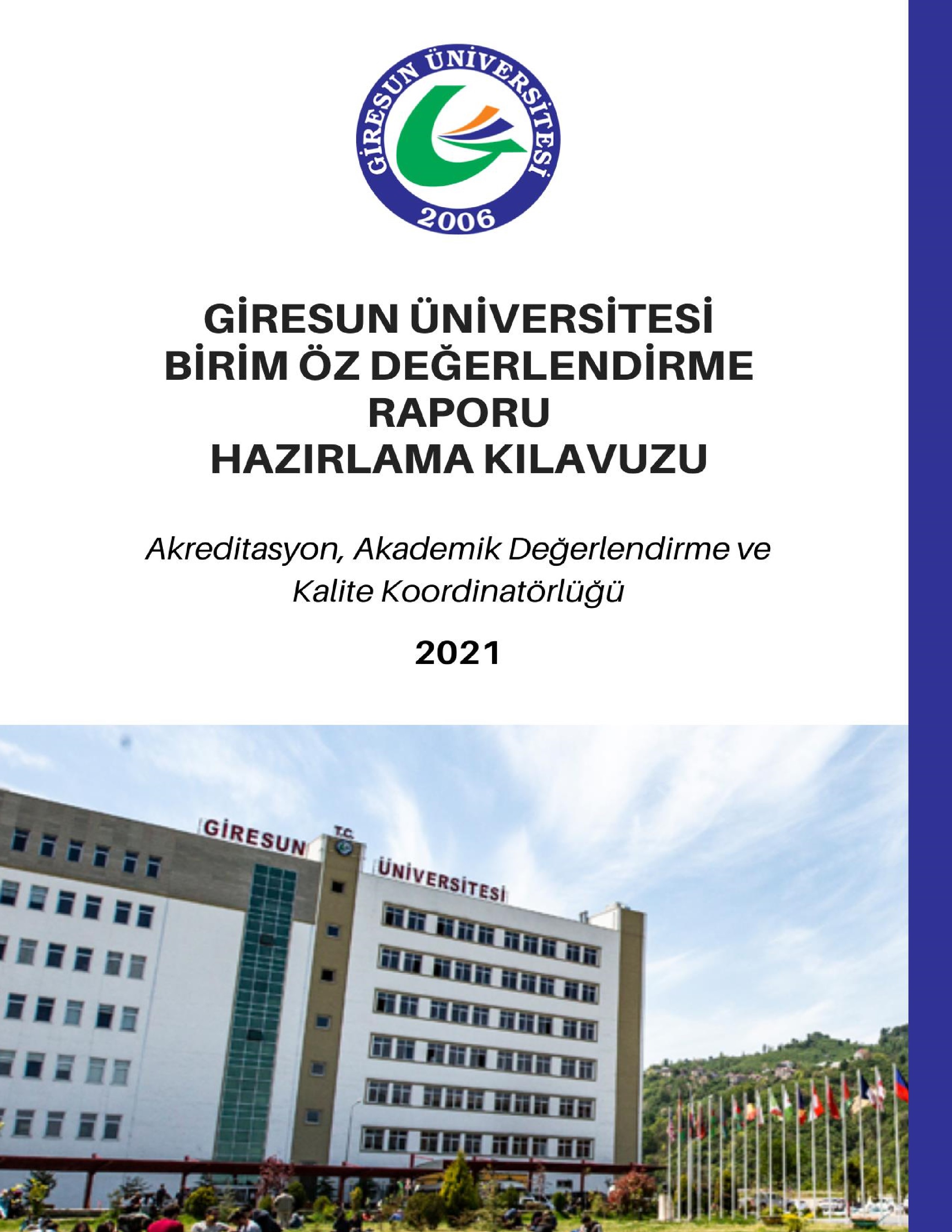 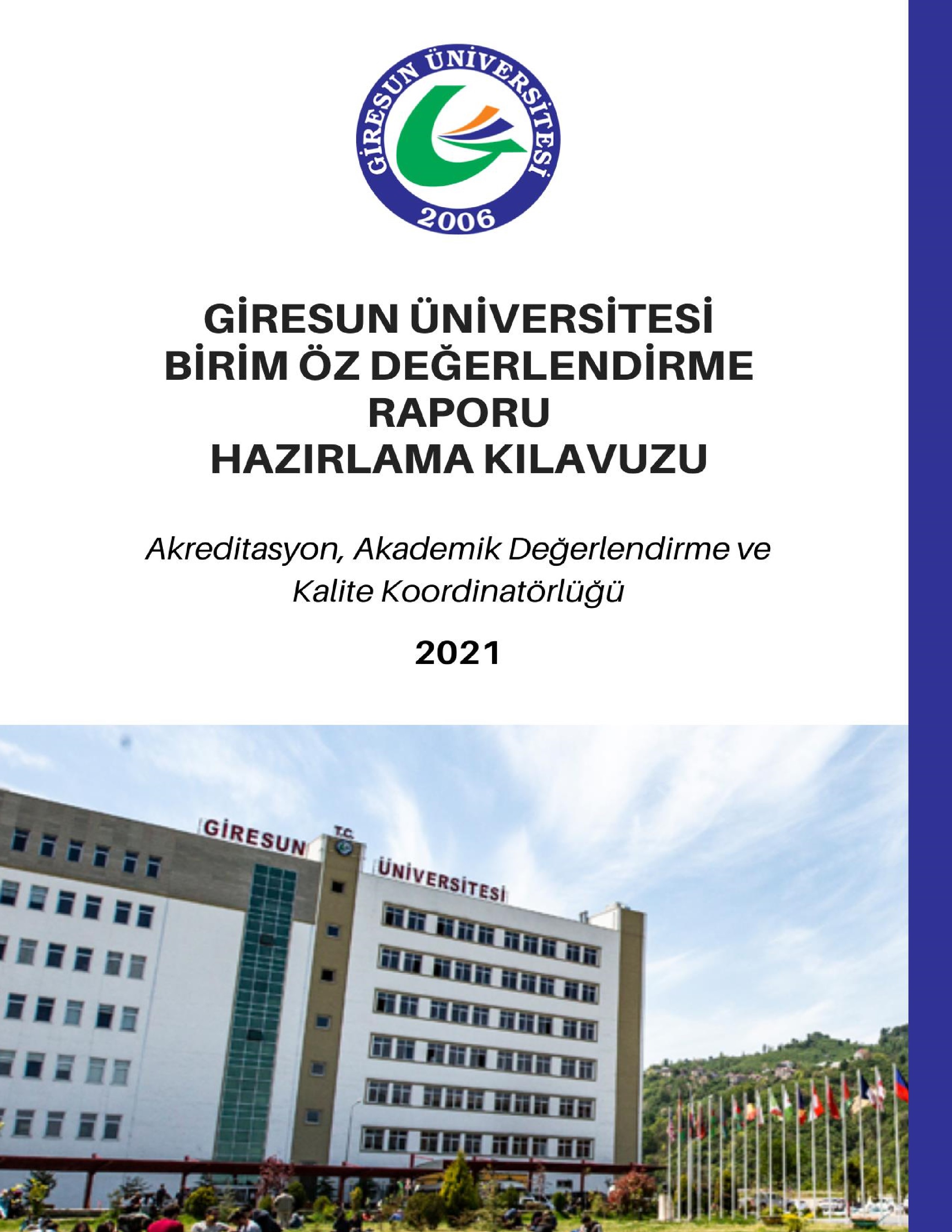 Rehberdeki başlıklara ilişkin detaylara https://portal.yokak.gov.tr/ adresinden ulaşılabilir. İÇİNDEKİLER GENEL BİLGİLER .................................................................................................................................... 1 Giriş .......................................................................................................................................................... 1 Amaç ......................................................................................................................................................... 1 İçerik ......................................................................................................................................................... 1 Format ve Hazırlık .................................................................................................................................. 2 Raporun Teslimi ve Dağıtımı ................................................................................................................. 2 Raporların Değerlendirilmesi Süreci..................................................................................................... 2 Gizlilik ...................................................................................................................................................... 3 EK.1 BİRİM ÖZ DEĞERLENDİRME RAPORU ŞABLONU ............................................................... 6 BİRİM HAKKINDA BİLGİLER .............................................................................................................. 7 İletişim Bilgileri ................................................................................................................................... 7 Tarihsel Gelişimi ................................................................................................................................. 7 Misyonu, Vizyonu, Değerleri ve Hedefleri ........................................................................................ 7 Eğitim ve Öğretim Hizmeti Sunan Birimleri .................................................................................... 7 5.Araştırma Faaliyetlerinin Yürütüldüğü Birimleri ............................................................................ 7 Birimin Organizasyon Yapısı ............................................................................................................. 7 İyileştirmeye Yönelik Çalışmalar....................................................................................................... 7 LİDERLİK, YÖNETİM VE KALİTE .................................................................................................. 8 Liderlik ve Kalite ............................................................................................................................. 8 Misyon ve Stratejik Amaçlar ........................................................................................................ 11 Yönetim Sistemleri ........................................................................................................................ 12 Paydaş Katılımı.............................................................................................................................. 15 Uluslararasılaşma .......................................................................................................................... 17 EĞİTİM VE ÖĞRETİM ...................................................................................................................... 18 Programların Tasarımı, Değerlendirmesi ve Güncellenmesi .................................................... 18 Programların Yürütülmesi ........................................................................................................... 23 Öğrenme Kaynakları ve Akademik Destek Hizmetleri .............................................................. 25 Öğretim Kadrosu ........................................................................................................................... 28 ARAŞTIRMA VE GELİŞTİRME ....................................................................................................... 30 Araştırma Süreçlerinin Yönetimi ve Araştırma Kaynakları..................................................... 30 Araştırma Yetkinliği, İş birlikleri ve Destekler ........................................................................... 32 Araştırma Performansı ................................................................................................................. 33 TOPLUMSAL KATKI ........................................................................................................................ 35 Toplumsal Katkı Süreçlerinin Yönetimi ve Toplumsal Katkı Kaynakları .............................. 35 Toplumsal Katkı Performansı ...................................................................................................... 35 SONUÇ VE DEĞERLENDİRME ........................................................................................................... 36 EK.2 PERFORMANS GÖSTERGELERİ .............................................................................................. 37 GİRESUN ÜNİVERSİTESİ  SİVİL HAVACILIK YÜKSEKOKULU MÜDÜRLÜĞÜBİRİM ÖZ DEĞERLENDİRME RAPORU  2021 YILIBİRİM HAKKINDA BİLGİLER İletişim Bilgileri Birimin Web Adresi: https://sivilhyo.giresun.edu.tr/Tarihsel Gelişimi  Giresun Üniversitesi Sivil Havacılık Yüksekokulu Müdürlüğü Yükseköğretim Kurulu Başkanlığının 03.06.2011 tarih ve 023397 sayılı yazıları ile 28.03.1983 tarih ve 2809 sayılı Kanun’ un 4633 Sayılı Kanun’la değişik ek 30’ uncu Maddesine göre Bakanlar Kurulunca 26.09.2011 tarihinde kurulmuş. 24.10.2011 tarih ve 28094 sayılı ile Resmi Gazetede yayımlanarak Giresun Üniversitesi Sivil Havacılık Yüksekokulu Müdürlüğünün kurulması tamamlanıp yürürlüğe girmiştir. Sivil Havacılık Yüksekokulu Müdürlüğü bünyesinde Sivil Hava Ulaştırma İşletmeciliği Bölümünün açılması teklifimiz Üniversitemiz Senatosunun 29.05.2013 tarih ve 2013-79-07 sayılı kararıyla uygun görülmüş. Yükseköğretim Yürütme Kurulunun 12.06.2013 tarihli toplantısında ise talebimiz incelenmiş ve 2547 sayılı Kanun’un 2880 sayılı Kanun’la değişik 7/d-2 maddesi uyarınca yapılan teklifimiz uygun görülerek Sivil Hava Ulaştırma İşletmeciliği Bölümünün açılmasına karar verilmiştir. Üniversitemiz Senatosunun 03.03.2015 tarih ve 97-19-07 sayılı kararı ile 17.03.2015 tarih ve 3046-2005 sayılı yazılarıyla Sivil Hava Ulaştırma İşletmeciliği Bölümüne 2015-2016 eğitim öğretim yılında 20 (yirmi) öğrenci alınması uygun görülerek, Yükseköğretim Kurulu Başkanlığına 2015-2016 ve 2016-2017 eğitim öğretim yılında öğrenci alınması için teklifte bulunulmuştur. Ancak Yükseköğretim Kurulu Başkanlığının; 15.05.2015 tarih ve 75850160- 301.01.01/26032 sayılı yazıları ekinde alınanın karar ile 2015-2016; Eğitim-Öğretim yılında öğrenci alınması konusundaki teklifler, 30.05.2015 tarihli Yükseköğretim Genel Kurul toplantısında incelenmiş ve 2547 sayılı Kanun’un 2880 sayılı Kanun’la değişik 7/d-2 ve 7/h maddeleri ile 3843 sayılı Kanun’un 4.maddesi ile 2809 sayılı Kanun’un 6. maddesi ile Yükseköğretim Kurumlarında Yabancı Dil Öğretimi ve Yabancı Dille Öğretim Yapılmasında uyulacak esasla İlişkin Yönetmeliğin 7. Maddesi uyarınca karara bağlanarak, Müdürlüğümüz Sivil Hava Ulaştırma İşletmeciliği Bölümü “alanında kadrolu yeterli sayıda Öğretim Üyesi olmadığından” 2015-2016, 2016-2017, 2017-2018, 2018-2019 ve 2019-2020 Eğitim-Öğretim yılında öğrenci alınması tekliflerimiz uygun görülmemiştir. Yükseköğretim Kurulu Başkanlığı 13.10.2015 tarih ve 78850160-101.03.01/56157 sayılı yazıları ekinde alınan ve 12.10.2015 tarihli Yükseköğretim Yürütme Kurulu Başkanlığı ile Ulaştırma Denizcilik ve Haberleşme Bakanlığı Sivil Havacılık Genel Müdürlüğü arasında imzalanan işbirliği protokolü çerçevesinde oluşturulan Sivil Havacılık Komisyonun görüşü 2 dikkate alınarak alınan karar doğrultusunda, 07.10.2015 tarihli Yükseköğretim Yürütme Kurulu’nca program adı değişikliği ile koşullar karara bağlanarak Müdürlüğümüz Sivil Hava Ulaştırma İşletmeciliği Bölümünün adı “Havacılık Yönetimi Bölümü” olarak değiştirilmesine karar verilmiştir. Yüksekokulumuz Kurucu Müdürlüğüne 05.03.2013 tarihinde 879-1564 sayılı atama kararıyla Fen Edebiyat Fakültesi Dekanlığı Öğretim Üyesi Doç. Dr. Hatice KATI atanmıştır. Halen Sivil Havacılık Yüksekokulu Müdürlük görevini ise Mühendislik Fakültesi Dekanlığı Öğretim Üyesi Prof. Dr. Hakan ADATEPE tarafından yerine getirilmektedir. Müdürlüğümüz bünyesinde akademik kadroda 1 Profesör ve 2 Dr. Öğretim Üyesi olmak üzere toplam 3 öğretim üyemiz ve İdari kadroda ise 1 Yüksekokul Sekreterimiz bulunmaktadır. Sivil Havacılık Yüksekokulu Müdürlüğü Gaziler Mahallesi Ahmet Başkan Sokak No:27 28200 Merkez / GİRESUN adresinde hizmet vermektedir.  	Kanıtlar1.2. A.-SHYO Bakanlar Kurulu Kararı Yayımlanması1.2.B-SHYO Bakanlar Kurulu Kararı Yayımlanma ListesiMisyonu, Vizyonu, Değerleri ve Hedefleri  MisyonBu bölümde, havacılık sektöründeki işletmelerin yönetiminde ve yer hizmetlerinde çalışması amaçlanan; çabuk karar verebilen, kavramsal düşünme yeteneğine sahip olmakla birlikte aynı zamanda operasyonel düzeydeki faaliyetlere hâkim olabilen çok yönlü yönetici adaylarının yetiştirilmesi amaçlanmaktadır. Ayrıca sorumluluk alan, katılımcı bir liderlik yaklaşımı ve takım çalışması ile birlikte hep daha iyi olmayı hedefleyen çalışanlar yetiştirmek bölümün amaçlarındandır. Öğrenciler derslerde öğrendikleri bilgilerini stajlarında kazandıkları tecrübe ile de pekiştireceklerdir. Böylece mezun olduklarında ise bu görevleri başarıyla üstlenecek kapasitede yetişmiş personeller olacaklardır. Derslerde ise havacılık sektörü üzerine yazılmış kitaplar, bilimsel makaleler, haberler, vaka çalışmaları, tarihçeler gibi çeşitli kaynakların kullanılması hedeflenmektedir. Böylece öğrencilerin bilgi birikimi kazanmasının yanında bilgiyi arama ve işlerine yarayacak bilgiyi seçebilme becerilerini de geliştirmekle birlikte havacılık sektöründe faaliyet gösteren işletmelerde orta ve üst düzey yöneticilerin sorumluluk alanları ile görevlerini örneklerle inceleme imkânını sahip olacaklardır. Sivil Havacılık Yüksekokulu Müdürlüğümüz öğrencilerinin yetiştirilmesinde sorumlu olduğu kadar başta Giresun İlimiz ve çevresi olmak üzere ulusal ve uluslararası sahada ihtiyaç duyulan alanlarda personel yetiştirmesine bilimsel katkıyı sağlamak, güncel yöntem ve teknikler kullanarak alanlarında yeterliliklerin kazanılmasına yönelik planlar yapmak, projeler üretmek suretiyle yetkin oldukları alanlarda daha da etkin olunması hedeflemektedir.VizyonÜniversitemiz Sivil Havacılık Yüksekokulu Müdürlüğü ülkemizde gelişmekle birlikte son yıllarda büyük bir ilerleme ivmesi gösteren havacılık sektörünün ihtiyaç duyduğu yönetici ve teknik personelin yetiştirilmesi amacıyla 24.10.2011 tarih ve 28094 sayılı Resmi Gazetede yayımlanarak GİRESUN Merkez Kampüsünde Sivil Havacılık Yüksekokulu Müdürlüğü kuruluşunu tamamlamıştır. Müdürlüğümüz uhdesinde Lisans düzeyinde ve eğitim dili ise Türkçe olan Havacılık Yönetimi programı bulunmaktadır. Havacılık yönetiminin kavranması ve ilkelerinin içselleştirilmesi suretiyle, ilmi geçmişinden ve tarihi derinliğinden haberdar, gününü anlayan, çevresini aydınlatan, yarınları için planları olan, toplumun tüm katmanlarına hitap eden, değişen ve sürekli gelişen hayat şartlarının farkında olan, geleceğe yönelik projeler üreten, grup çalışmasını teşvik eden, şeffaf, katılımcı ve paylaşımcı bir yönetime sahip, sürekli olarak kendini yenileyen bireyler yetiştirmektir. Amacımız Üniversitemizin öğrencisi ve mensubu olunmaktan gurur duyulan seçkin bir Yüksekokul olmayı hedeflemektir.DeğerlerimizUlusal değerlere bağlılık, Atatürk İlkeleri ve İnkılâpları doğrultusunda Atatürk milliyetçiliğine bağlılık,  Öz saygı ve insana saygı, Hoşgörü, Emeğe saygı ve başarıyı takdir, Açıklık ve doğruluk, İnsan kaynaklarımıza güven, Yasa, yönetmelik ve kurumsal düzenlemelere uygunluk, görev bilinci ve sorumluluğu,  Doğaya saygı, Niteliğin nicelikten üstün olduğunu benimseme,  Bireylerin inisiyatif kullanması, Alçak gönüllülük, Kaliteyi bir yaşam tarzı olarak benimseme,  Değişime açık ve sürekli gelişmeden yana olma,  Katılımcı ve paylaşımcı olma,  Kurumunu benimseme ve temsil etme, Demokratik tutum ve davranışları özümseyen, Öğrenci merkezli eğitim anlayışı, Yaratıcılık ve üretkenlik, Paylaşım, dayanışma ve sorun çözmede bireyler ve birimler arasında etkili iletişim,  Öğrenen organizasyon olmayı ve bilgiyi paylaşmayı ilke edinme, Hizmet sunduğumuz kişi ve kurumların memnuniyetini ön plânda tutma, Şikâyet etmek yerine çözüm üretme ve uygulama, Toplumsal, kültürel ve sanatsal duyarlılık, Adalet ve özgürlükten yana olma, Ahlâkî değerlere bağlılık,  Akılcı ve Bilimsellik.Stratejik HedeflerimizEğitim-öğretim kalitesini geliştirerek ülkenin ihtiyaç duyduğu nitelikli bireyler yetiştirmek, nitelikli bilimsel araştırma ve proje sayısını arttırmak, üniversitemizin toplumsal katkı sağlamaya yönelik faaliyetlerine katkı sağlamak.Üniversitemizin “2020-2024 Stratejik Planında” Misyonu; ”millî ve evrensel değerler ışığında, ülkemizin stratejik hedefleri doğrultusunda eğitim, bilim, sanat ve kültür alanlarında tüm çalışanlarının katılım ve destekleriyle çağdaş bilgi teknolojileri ve altyapı donanımlarını kullanarak; öz güveni yüksek, araştırmacı, girişimci ve çözüm üreten bireyler yetiştirmek; sosyal, kültürel ve ekonomik değerleri öne çıkararak yerel, bölgesel ve ulusal kalkınmaya, insan yaşamına, çevreye ve doğaya sürdürülebilir katkılar sunmak” Vizyonu; “çağdaş ve yenilikçi bilgi üretimine ulusal ve uluslararası düzeyde katkı sunabilen, bölgesinde birinci sırada tercih edilen uluslararası öneme sahip bir üniversite olmak”, Stratejik Amaçları; “eğitim öğretim faaliyetlerini güçlendirmek, kalite güvence sistemi çerçevesinde kurumsal kapasiteyi güçlendirmek, bilimsel araştırma ve geliştirme faaliyetlerini güçlendirmek, toplumsal katkı sağlayacak hizmet ve ürünleri desteklemek, fiziki mekân ve teknolojik altyapıyı geliştirmek” olarak belirlenmiştir. Bu doğrultuda, stratejik planda yer alan üniversitemiz misyon, vizyon, stratejik amaç ve hedefleri ile Yüksekokulumuzun misyon-vizyon ve stratejik hedeflerinin örtüştüğü ve birbirlerini desteklediği görülmektedir.Eğitim ve Öğretim Hizmeti Sunan Birimleri 		Giresun Üniversitesi Sivil Havacılık Yüksekokulu Müdürlüğü Yükseköğretim Kurulu Başkanlığının 03.06.2011 tarih ve 023397 sayılı yazıları ile 28.03.1983 tarih ve 2809 sayılı Kanun’ un 4633 Sayılı Kanun’la değişik ek 30’ uncu Maddesine göre Bakanlar Kurulunca 26.09.2011 tarihinde kurulmuş, 24.10.2011 tarih ve 28094 sayılı ile Resmî Gazetede yayımlanarak Giresun Üniversitesi Sivil Havacılık Yüksekokulu Müdürlüğü kuruluşunu tamamlamak suretiyle yürürlüğe girmiştir. Yükseköğretim Yürütme Kurulunca Sivil Hava Ulaştırma İşletmeciliği Bölümünün adı Havacılık Yönetimi Bölümü olarak değiştirilmiştir. Sivil Havacılık Yüksekokulu Müdürlüğü Havacılık Yönetimi Bölümünün eğitim dili Türkçe olup 2022-2023 Eğitim – Öğretim döneminde 30 öğrenci alımı yapılarak eğitim öğretime başlanması planlanmaktadır. Misyonu yerine getirme görevi başta Yüksekokulumuz yönetimi olmak üzere Havacılık Yönetimi Bölüm Başkanlığı ve öğretim üyelerinindir. Öğrencilere ve üst yöneticilere karşı birinci derecede sorumlu olan ise Yüksekokulumuz yönetimidir.  Araştırma Faaliyetlerinin Yürütüldüğü Birimleri Yüksekokulumuzun eğitim-öğretim ve bilimsel faaliyetleri için Üniversitenin Güre Yerleşkesinde bulunan Spor Bilimleri Fakültesi binasında Yüksekokulumuza tahsis edilen ofislerde yürütülmektedir. Yüksekokulumuza henüz bir hizmet binası ve AR-GE birimi tesis edilmemiş olup bu husus Yüksekokulumuz gelişmeye ve büyümeye açık yönlü bir eğitim kurumudur. Birimin Organizasyon Yapısı Yüksekokulumuzun organizasyon şeması iç ve dış paydaşlarının inhası üzerinden “web sitesinde”, "Yönetim" sekmesi başlığı altında verilen alt sekmeler vasıtasıyla, kurumsal yapıya ait iş ve işlemler için "İş Akış Süreçleri ve Şemaları" yine “Yüksekokul” sekmesi başlığı altından kamuoyu ile paylaşılmıştır. Yüksekokul bünyesinde bulunan komisyonlar ise Akreditasyon ve Kalite Komisyonu, Akademik Teşvik Başvuruları İnceleme Komisyonudur.Kanıtlar1.6.A-Sivil Havacılık Yüksekokul Müdürlüğü Akademik ve İdari Teşkilat ŞemasıGiresun Üniversitesi Sivil Havacılık Yüksekokul Müdürlüğü Genel İşleyiş Şemasıİyileştirmeye Yönelik Çalışmalar  Yüksekokulumuzun kalite süreçlerinin geliştirilmesi, denetimi ve iyileştirmesi faaliyetlerini yürütmek üzere Akreditasyon ve Kalite Komisyonu kurulmuş ve Yüksekokulumuzun Web sitesinde yayımlanmıştır. Yüksekokulumuzun kurumsal hafızasının daha görünür hale getirmeye yönelik bilgi, doküman, kaynak gibi eklemeler ve düzenlemeler web sayfasında yapılmıştır. Yüksekokulumuzun akademik ve idari personelinin nitelik ve nicelik yönünden geliştirilmesinde yönelik çalışmalar yapılmaktadır. Akademik kadromuzun güçlendirilmesi için 2021 yılı içerisinde alanında yetişmiş bir Doktor Öğretim Üyesi kadromuza katılmasını sağlanmış ve bu alanda çalışmalarımız devam etmektedir. 2022 Yılı içerisinde de en az alanda yetişmiş bir Doktor Öğretim Üyesinin olmak üzere tüm unvanlarda öğretim üyesinin kadromuza katılması için çalışmalarımız devam etmektedir. Yüksekokulumuzda henüz eğitim ve öğretime başlamadığından akademik kadronun güçlendirilmesi için gerekli çalışmalımız devam etmektedir.  LİDERLİK, YÖNETİM VE KALİTE Liderlik ve Kalite A.1.1. Yönetim modeli ve idari yapı Giresun Üniversitesinin Yönetim Sistemi Politikası Akreditasyon, Akademik Değerlendirme ve Kalite Koordinatörlüğü’nün web sitesi üzerinden kamuoyu ile (iç ve dış paydaşlar) paylaşılmıştır. Giresun Üniversitesi Sivil Havacılık Yüksekokulu Müdürlüğü de bu politikayı “Yönetim Sistemi Politikası” olarak benimsemiştir. Yüksekokulumuz geçmiş yıllardaki Birim Öz Değerlendirme Raporlarında da ifade edildiği gibi, Yüksekokulumuzun yönetim sistematiği 2547 sayılı “Yükseköğretim Kanunu” ve “Üniversitelerde Akademik Teşkilat Yönetmeliği” hükümleri gereğince oluşturulmuştur. Kurum organları; Müdür, Yüksekokul Kurulu ve Yüksekokul Yönetim Kurulundan oluşmaktadır. Yüksekokul yöneticileri ise Müdür, Müdür Yardımcıları, Bölüm Başkanları, Anabilim Dalı Başkanları ve Yüksekokul Sekreteridir. Yüksekokul yönetim ve idari yapılanmasını gösteren ilgili “organizasyon şeması “Yüksekokulumuzun web sayfasında kamuoyu ile (iç ve dış paydaşlar) paylaşılmıştır. Yine mezkûr şema ile ilgili görev tanımları ve iş akış şemaları, 2547 Sayılı “Yükseköğretim Kanunu” ve "Üniversitelerde Akademik Teşkilat Yönetmeliği" hükümleri gereğince tespit edilmiş olup, ilgili “görev tanımları” da Yüksekokulumuzun web sayfasında iç ve dış paydaşlarımız ile paylaşılmıştır.  KanıtlarYönetim Sistemi PolitikasıSivil Havacılık Yüksekokulu Akademik ve İdari Teşkilat Şeması  Sivil Havacılık Yüksekokulu Akademik ve İdari Görev TanımlarıA.1.2. LiderlikYüksekokulumuzda eğitim ve öğretim faaliyetlerinin planlanması, akademik ve idari personele yönelik sorumlulukların tanımlanması ve takip edilmesi, paydaşlara yönelik iş ve işlemlerin planlanması, toplumsal katkı politikasına yönelik çalışmaların takibi, teknik ve fiziksel altyapının geliştirilmesine yönelik çalışmaların koordinasyonu birim yöneticilerinin koordinasyonu ile gerçekleştirilmektedir. Yüksekokulumuzda "2020 Yılı Kurum Öz Değerlendirme Raporu’nda da ifade edildiği gibi, ilgili mevzuatlar gereğince, birimimizin kalite süreçleri açısından gelişim, denetim ve iyileştirme faaliyetlerini yürüten ve denetleyen, “Birim Kalite Komisyonu” oluşturulduğu ifade edilmiştir. Bu süreç Fakültemizde 2018 yılından itibaren bir kalite kültürü ve ikliminin tesis edilmeye çalışıldığının göstergesidir. Üniversitemizin Akreditasyon, Akademik Değerlendirme ve Kalite Koordinatörü ve Birimimiz Kalite Komisyonu ile koordineli kalite çalışılmaya gayret gösterilmektedir. İlgili birimler ile koordineli çalışmadan dolayı birimimizin kalite güvencesi sistemi ve kültürünün oluşturma konusunda sahipliği ve motivasyonu artarak devam edecektir. Birim Kalite Komisyonu yapmış olduğu toplantılar ile 2020 yılı Sivil Havacılık Yüksekokulu Birim Faaliyet Raporu ve Birim Öz Değerlendirme Raporunu hazırlamış, raporda Yüksekokulumuzun kalite süreçleri açısından güçlü ve iyileştirmeye dönük yönleri tespit edilerek, hazırlanacak eylem planında hedef olarak yer verilmesi planlanmıştır. Yüksekokulumuz bünyesinde faydalanılan liderlik özelliklerini ölçme ve izlemeye dönük bir sistem ve program bulunmaması da geliştirmeye açık bir yöndürKanıtlarSHYO 2021 Yılı Birim Faaliyet RaporuA.1.3. Kurumsal dönüşüm kapasitesi Yüksekokulumuzda yükseköğretim ekosistemi içerisindeki değişimler, küresel eğilimler, ulusal hedefler ve paydaş beklentileri dikkate alınmaktadır. Bu yönelimler doğrultusunda, yönetimsel yetkinlikler, birimin amaç, misyon, vizyon ve hedefleri dikkate alınarak, birimin yeni ve değişen çevreye uyum sağlamasına yönelik çalışmalar planlanma aşamasındadır. Bu husus ise Yüksekokulumuz gelişmeye açık yönüdür.A.1.4. İç kalite güvencesi mekanizmaları Üniversitemiz Akreditasyon Akademik Değerlendirme ve Kalite Koordinatörlüğü tarafından hazırlanan 30.12.2020 tarih ve 193-11 numaralı Üniversitemiz Senatosunda kabul edilen “Birim Kalite Komisyonları Yönergesinin dördüncü maddesi gereğince Yüksekokulumuzda “Birim Kalite Komisyonu” oluşturmuştur. Komisyon üyeleri belirlenirken, ilgili mevzuat hükümleri, liyakat, meritokrasi ve komisyonda Yüksekokulumuz birim/bölümlerinin en az bir kişi ile temsiline azami ölçüde dikkat edilmiştir. Yüksekokulumuz iç ve dış paydaşlarına açık “web sitesinde” yeni düzenlemeler yapılmıştır. Yapılan bu düzenlemeler ile “Akreditasyon ve Kalite” sekmesi altında “Birim Kalite Komisyonu” üyelerinin isimleri ve kalite süreçleri ile ilgili bilgi ve düzenlemeler yer almaktadır. Yüksekokulumuzun Birim Öz Değerlendirme Raporları, Fakültenin “Kalite” sekmesi başlığı altında verilen alt sekmeler vasıtasıyla “web sitesi” üzerinden kamuoyu ile (iç ve dış paydaşlar) paylaşılmıştır.  Eğitim-öğretim, araştırma-geliştirme, toplumsal katkı ve diğer öncelikli alanlardaki ölçme, değerlendirme ve sürekli iyileştirme faaliyetleri için Planlama, Uygulama, Kontrol Etme, Önlem Alma (PUKÖ) döngüsünün tesis edilmesi için Yüksekokulumuzun bölüm/ana bilim dalı tarafından yıllık faaliyet raporları tanzim edilmektedir. Bu raporlardan hareketle Yüksekokulumuzun yıllık faaliyet raporu hazırlanarak ilgili kurullarda onaylanmaktadır. Yüksekokulumuzda tüm araştırma-geliştirme çalışmaları, “Giresun Üniversitesi Akademik Bilgi Sistemi” yazılımları ile izlenmekte, araştırma ve geliştirme süreçlerinin tamamı (harcamalar dâhil) elektronik ortamda (EBYS) yürütülmektedir. Yüksekokulumuz öğretim elemanları tarafından geliştirilen araştırma-geliştirme etkinliklerinin uygulanması, planlanması ve kontrol edilmesi, Üniversitemiz “BAP Koordinasyon Birimi” tarafından yerine getirilmektedir. Bu süreçte elde edilen sonuçlar değerlendirilerek, aksayan yön/yönler hususunda ilgili önlem/önlemler yine BAP Koordinasyon Birimi tarafından alınmaktadır. Yüksekokulumuzun kaynakların paylaşımında tüm bölümler ve ana bilim dalları arasında eşit bir dağılım gözetilmesine özen gösterilmektedir. Bu amaçla bölümlerden düzenli aralıklarla ihtiyaç listeleri istenmekte ve gerekli alımlar öncelikli olarak belirlenen bu ihtiyaç listeleri doğrultusunda yapılmaktadır.  KanıtlarBirim Kalite Komisyon Üye Listesiİş Akış Şeması Web Sayfasında Yayımlandığına Dair Görsel Sivil Havacılık Yüksekokulu Akademik ve İdari Görev TanımlarıSivil Havacılık Yüksekokulu Müdürlüğü Görev DağılımlarıSivil Havacılık Yüksekokulu Müdürlüğü Genel İşleyiş Şeması SHYO 2021 Yılı Birim Faaliyet Raporu A.1.5. Kamuoyunu bilgilendirme ve hesap verebilirlik İç ve dış paydaşlarımıza karşı olan sorumluluk ve şeffaf yönetim anlayışımız gereği, Yüksekokulumuzun eğitim-öğretim, araştırma-geliştirme faaliyetlerinin güncel verileri, “Yüksekokul Yönetim, Akademik, Akreditasyon ve Kalite, Personel İşleri, Öğrenci İşleri,  ana sekmeleri ve bu sekmelere bağlı alt sekmeler hâlinde kurumsal web sitemiz üzerinden kamuoyu ile paylaşılmıştır Bu paylaşım ile iç ve dış paydaşlarımızın kurumumuza ait güncel bilgi ve verilere kolaylıkla ulaşımına imkân ve olanak verilmektedir. Kamuoyuyla paylaşılan bilgilerin doğruluğu ve güncelliği; birimlerimiz/bölümlerimiz arasındaki yazışma ve bilgi dolaşımındaki entegrasyonu sağlayan EBYS (Elektronik Bilgi Yönetim Sistemi) sistemi üzerinden sağlanmaktadır. Bu raporun ilgili kısımlarında özellikle dile getirildiği gibi Yüksekokulda şeffaflık ve hesap verilebilirlik adına yapılan işlemler akademik ve idari personele ve sonuçları kamuoyu ile paylaşılmaktadır.A.1. Liderlik ve Kalite A.1.1. Yönetim Modeli ve İdari Yapı Giresun Üniversitesinin Yönetim Sistemi Politikası Akreditasyon, Akademik Değerlendirme ve Kalite Koordinatörlüğü’nün web sitesi üzerinden kamuoyu ile (iç ve dış paydaşlar) paylaşılmıştır. Giresun Üniversitesi Sivil Havacılık Yüksekokulu da bu politikayı “Yönetim Sistemi Politikası” olarak benimsemiştir. Fakültemizin geçmiş yıllardaki Birim Öz Değerlendirme Raporlarında da ifade edildiği gibi, Yüksekokulumuz yönetim sistematiği 2547 sayılı “Yükseköğretim Kanunu” ve “Üniversitelerde Akademik Teşkilat Yönetmeliği” hükümleri gereğince oluşturulmuştur. Kurum organları; Müdür, Yüksekokul Kurulu ve Yüksekokul Yönetim Kurulundan oluşmaktadır. Yüksekokul yöneticileri ise Yüksekokul Müdürü, Müdür Yardımcıları, Bölüm Başkanları, Anabilim Dalı Başkanları ve Yüksekokul Sekreteridir. Yüksekokulumuzun yönetim ve idari yapılanmasını gösteren ilgili “organizasyon şeması “Yüksekokulumuzun web sayfasında kamuoyu ile (iç ve dış paydaşlar) paylaşılmıştır. Yine mezkûr şema ile ilgili görev tanımları ve iş akış şemaları, 2547 Sayılı “Yükseköğretim Kanunu” ve "Üniversitelerde Akademik Teşkilat Yönetmeliği" hükümleri gereğince tespit edilmiş olup, ilgili “görev tanımları” da Yüksekokulumuzun web sayfasında iç ve dış paydaşlarımız ile paylaşılmıştır.KanıtlarYönetim Sistemi Politikası Akademik ve İdari Teşkilat ŞemasıAkademik ve İdari Personel Görev TanımlarıA.1.2. Liderlik Yüksekokulumuzda eğitim ve öğretim faaliyetlerinin başlanması, planlanması, akademik ve idari personele yönelik sorumlulukların tanımlanması ve takip edilmesi, paydaşlara yönelik iş ve işlemlerin planlanması, toplumsal katkı politikasına yönelik çalışmaların takibi, teknik ve fiziksel altyapının geliştirilmesine yönelik çalışmaların koordinasyonu birim yöneticilerinin koordinasyonu ile gerçekleştirilmektedir. Yüksekokulumuzun "2020 Yılı Kurum Öz Değerlendirme Raporunda da ifade edildiği gibi, ilgili mevzuatlar gereğince, birimimizin kalite süreçleri açısından gelişim, denetim ve iyileştirme faaliyetlerini yürüten ve denetleyen, “Birim Kalite Komisyonu” oluşturulduğu kalite kültürü ve ikliminin tesis edilmeye çalışıldığının göstergesidir. Üniversitemizin Akreditasyon, Akademik Değerlendirme ve Kalite Koordinatörü ve Birimimiz Kalite Komisyonu ile koordineli bir şekilde kalite çalışmaları yeniden hız kazanması sağlanmıştır. Bu bağlamda, Yüksekokulumuzdaki bu liderlikten dolayı birimin kalite güvencesi sistemi ve kültürü oluşturma konusunda sahipliği ve motivasyonu yüksektir.   Yüksekokulumuzun kalite süreçleri açısından güçlü ve iyileştirmeye dönük yönleri tespit edilerek, hazırlanacak eylem planında hedef olarak yer verilmesi planlanmıştır. Yüksekokulumuz bünyesinde faydalanılan liderlik özelliklerini ölçme ve izlemeye dönük bir sistem ve program bulunmaması da geliştirmeye açık bir yöndür.Kanıtlar2021 Yılı Faaliyet RaporuA.1.3. Kurumsal dönüşüm kapasitesi Yüksekokulumuzda yükseköğretim ekosistemi içerisindeki değişimler, küresel eğilimler, ulusal hedefler ve paydaş beklentileri dikkate alınmaktadır. Bu yönelimler doğrultusunda, yönetimsel yetkinlikler, birimin amaç, misyon, vizyon ve hedefleri dikkate alınarak, birimin yeni ve değişen çevreye uyum sağlamasına yönelik çalışmalar planlanma aşamasındadır. Bu husus Yüksekokulumuzun gelişmeye açık bir yönüdür.A.1.4. İç kalite güvencesi mekanizmaları Üniversitemiz Akreditasyon Akademik Değerlendirme ve Kalite Koordinatörlüğü tarafından hazırlanan 30.12.2020 tarih ve 193-11 numaralı Üniversitemiz Senatosunda kabul edilen “Birim Kalite Komisyonları Yönergesinin dördüncü maddesi gereğince Yüksekokulumuzda “Birim Kalite Komisyonu” oluşturmuştur. Komisyon üyeleri belirlenirken, ilgili mevzuat hükümleri, liyakat, meritokrasi ve komisyonda Yüksekokulumuz birim/bölümlerinin en az bir kişi ile temsiline azami ölçüde dikkat edilmiştir. Yüksekokulumuz iç ve dış paydaşlarına açık “web sitesinde” yeni düzenlemeler yapılmıştır. Yapılan bu düzenlemeler ile “Akreditasyon ve Kalite” sekmesi altında “Birim Kalite Komisyonu” üyelerinin isimleri ve kalite süreçleri ile ilgili bilgi ve düzenlemeler yer almaktadır. Yüksekokulumuzun Birim Öz Değerlendirme Raporları, Yüksekokulun “Kalite” sekmesi başlığı altında verilen alt sekmeler vasıtasıyla “web sitesi” üzerinden kamuoyu ile (iç ve dış paydaşlar) paylaşılmıştır. Ayrıca “Kalite İzlencesi” sekmesi altında birimdeki tüm kalite çalışmaları düzenli olarak paydaşlarla paylaşılmaktadır. Eğitim-öğretim, araştırma-geliştirme, toplumsal katkı ve diğer öncelikli alanlardaki ölçme, değerlendirme ve sürekli iyileştirme faaliyetleri için Planlama, Uygulama, Kontrol Etme, Önlem Alma (PUKÖ) döngüsünün tesis edilmesi için Yüksekokulumuzda her bir bölüm/ana bilim dalımız tarafından yıllık faaliyet raporları tanzim edilmektedir. Bu raporlardan hareketle Yüksekokulumuzun yıllık faaliyet raporu hazırlanarak ilgili kurullarda onaylanmaktadır. Eğitim öğretim faaliyetleri için öncelikle olarak ders görevlendirmeleri bölümler/ana bilim dalları tarafından planlanmaktadır. Bölüm başkanlıkları tarafından Müdürlük makamına elektronik belge sistemi üzerinden resmî yazı ile gönderilen ders görevlendirmeleri yazısı/yazıları, Müdürlük Makamı tarafından incelenmekte, gerekirse bölümlere/ana bilim dallarına kontrol amacıyla tekrar gönderilmektedir. Ders görevlendirmeleri Yüksekokulun Yönetim Kurulunun nihai kararı ile son hâlini almaktadır. Yüksekokulda tüm araştırma-geliştirme çalışmaları, “Giresun Üniversitesi Akademik Bilgi Sistemi” yazılımları ile izlenmekte, araştırma ve geliştirme süreçlerinin tamamı (harcamalar dâhil) elektronik ortamda (EBYS) yürütülmektedir. Yüksekokulumuz öğretim elemanları tarafından geliştirilen araştırma-geliştirme etkinliklerinin uygulanması, planlanması ve kontrol edilmesi, Üniversitemiz “BAP Koordinasyon Birimi” tarafından yerine getirilmektedir. Bu süreçte elde edilen sonuçlar değerlendirilerek, aksayan yön/yönler hususunda ilgili önlem/önlemler yine BAP Koordinasyon Birimi tarafından alınmaktadır. Yüksekokulumuzda kaynakların paylaşımında bölümler ve ana bilim dalı arasında eşit bir dağılım gözetilmesine özen gösterilmektedir. Bu amaçla bölümden düzenli aralıklarla ihtiyaç listeleri istenmekte ve gerekli alımlar öncelikli olarak belirlenen bu ihtiyaç listeleri doğrultusunda yapılmaktadır.  KanıtlarBirim Kalite Komisyon Üye Listesiİş Akış Şeması Web Sayfasında Yayımlandığına Dair Görsel Sivil Havacılık Yüksekokulu Akademik ve İdari Görev TanımlarıSivil Havacılık Yüksekokulu Müdürlüğü Görev DağılımlarıSivil Havacılık Yüksekokulu Müdürlüğü Genel İşleyiş Şeması 2021 Yılı Birim Faaliyet RaporuA.1.5. Kamuoyunu bilgilendirme ve hesap verebilirlik İç ve dış paydaşlarımıza karşı olan sorumluluk ve şeffaf yönetim anlayışımız gereği, Yüksekokulumuzun eğitim-öğretim, araştırma-geliştirme faaliyetlerinin güncel verileri, “Yüksekokul, Yönetim, Akademik, Akreditasyon ve Kalite, Personel İşleri, Öğrenci İşleri, ana sekmeleri ve bu sekmelere bağlı alt sekmeler hâlinde kurumsal web sitemiz üzerinden kamuoyu ile paylaşılmıştır. Bu paylaşım ile iç ve dış paydaşlarımızın kurumumuza ait güncel bilgi ve verilere kolaylıkla ulaşımına imkân ve olanak verilmektedir. Kamuoyuyla paylaşılan bilgilerin doğruluğu ve güncelliği; birimlerimiz/bölümlerimiz arasındaki yazışma ve bilgi dolaşımındaki entegrasyonu sağlayan EBYS (Elektronik Bilgi Yönetim Sistemi) sistemi üzerinden sağlanmaktadır. Bu raporun ilgili kısımlarında özellikle dile getirildiği gibi Yüksekokulumuzun şeffaflık ve hesap verilebilirlik adına akademik, idari personel ve kamuoyu ile paylaşılmaktadır.KanıtlarSHYO Web Sitesi Ekran GörüntüsüA.2. Misyon ve Stratejik A.2.1. Misyon, vizyon ve politikalar  Üniversitemizin “2020-2024 Stratejik Planı“ ve bu raporun 1.3 kısmında da belirtilen Yüksekokulumuzun “misyon, vizyon, değer ve stratejik hedefleri” ile de örtüşmektedir. Yüksekokulumuz, Türk eğitim sisteminin temel ögelerinden birisi olan eğitimli ve kaliteli bireylerin yetiştirmesine hizmeti vermek suretiyle hem ülkenin hem de bölgenin sosyal, kültürel ve ekonomik kalkınmasına katkıda bulunmaktadır. Yüksekokulumuzun talep edilen yeni misyonları içeren taslaklar, Yüksekokulumuzun Yönetim Kurulunda görüşüldükten sonra Üniversite Senatosunda karara bağlanmak suretiyle yürürlüğe konulmaktadır. Birinci Kısım 1.7’de de ifade edildiği gibi 06.01.2020 tarihinde Üniversitemizde "Akreditasyon, Akademik Değerlendirme ve Kalite Koordinatörlüğü" kurulmuş ve üniversite genelinde akreditasyon, akademik değerlendirme ve kalite çalışmaları bir sistematiğe bağlanmıştır. Akreditasyon, Akademik Değerlendirme ve Kalite Koordinatörlüğü nezaretinde, Üniversitemizin akreditasyon, akademik değerlendirme ve kalite süreçlerini yönetmek üzere “Kalite Güvencesi, Eğitim Öğretim, Araştırma ve Geliştirme, Toplumsal Katkı ve Yönetim Sistemi” alt komisyonları oluşturulmuş; 30.12.2020 Tarih ve 193-7 Sayılı Üniversitemiz Senatosunda görüşülüp komisyonların görevleri Kalite Güvencesi Yönergesi ile tespit edilmiştir. İlgili politikalara hem “Akreditasyon, Akademik Değerlendirme ve Kalite Koordinatörlüğünün "Politikalar" sekmesinden hem de Yüksekokulumuzun "web sitesinden ulaşılabilmektedir. Bu politikalar Yüksekokulumuzun giriş katında yer alan duyuru panolarında da asılıdır. İç ve dış paydaşlarla ilan yoluyla duyurumu yapılarak yayılımı sağlanmaktadır. Üniversitemizin “Kalite Güvence Sistemi Politikası” ile Yüksekokulumuz misyon, vizyon, değer ve stratejik hedefi ile uyum göstermektedir. Yine Yüksekokulumuzun stratejik hedefi olarak belirlenen ‘nitelikli eğitimli insan yetiştirme, katılımcı yönetim, öğrenci merkezlilik, uluslararasılaşma odağı, üst düzeyde araştırma ve geliştirme olanakları sağlama, şeffaflık ve hesap verebilirlik’ ilkeleri de Üniversitemizin Akreditasyon, Akademik Değerlendirme ve Kalite Koordinatörlüğünün web sitesinde yer alan yukarıdaki paragrafta zikredilen politikaları ile de bütünlük göstermektedir.KanıtlarKalite Güvence YönergesiBirim Kalite Komisyonları YönergesiPolitikalarMisyon, Vizyon, Amaç ve Hedeflerin Web Sayfasında PaylaşılmasıA.2.2. Stratejik amaç ve hedefler Üniversitemizin “2020-2024 Stratejik Planı“ve bu raporun 1.3 kısmında da belirtilen Yüksekokulumuzun “misyon, vizyon, değer ve stratejik hedefleri” örtüşmektedir. Üniversitemiz stratejik plan çalışmaları Üst Yönetim, Strateji Geliştirme Komisyonu ve Strateji Geliştirme Daire Başkanlığı koordinasyonu ile yürütülmektedir. Stratejik planda yer alan, amaç ve hedeflere bağlı olarak belirlenen performans göstergeleri düzenli olarak ilk altı aylık izleme raporu, on iki aylık değerlendirme raporu çerçevesinde izlenmekte ve değerlendirilmektedir. İlgili performans göstergeleri, iş birliği olarak tanımlanan birimlerden, GÜYBİS Yönetim Bilgi Sistemi üzerinden toplanmaktadır. Bu bağlamda, stratejik planda Fakültemize iş birliği atanan performans göstergeleri düzenli olarak izleme ve değerlendirme dönemlerinde sisteme girilmektedir. Sisteme girilen veriler çerçevesinde gerekli önlemler alınmaktadır. Üniversitemiz stratejik plan çalışmalarında, 2021 yılında bir ilk olarak Stratejik Plan İzleme ve Değerlendirme Komisyonu kurulmuştur.  KanıtlarStratejik Plan İzleme ve Değerlendirme ToplantısıStratejik Plan Performans Göstergelerinin GÜYBİS’e YüklenmesiA.2.3. Performans Yönetimi Üniversitemizde, kurumsal izleme ve değerlendirme süreçlerini güçlendirmek üzere; stratejik yönetim, kalite güvencesi sistemi, performans esaslı bütçe, iç kontrol, risk yönetimi ve süreç yönetimi aşamalarında veri toplama ve analizi noktasında Giresun Üniversitesi Yönetim Bilgi Sistemi (GÜYBİS) kullanılmaktadır. Bu sistemle birlikte, ilgili performans göstergeleri, stratejik planlama özelinde iş birliği yapılan birimlerden; kalite çalışmaları özelinde ise kalite elçilerinden alınan bilgilerle izlenmektedir. Bu bağlamda, Yüksekokulumuzda izleme ve değerlendirme zamanlarında sistem üzerinden veriler girilmek üzere süreçler yapılandırılmıştır. Performans yönetimi hususunda, Yüksekokulumuzun ilgili kurul ve komisyonlarında süreçler gündeme alınmakta ve gerekli önlemler alınmaktadır.KanıtlarBirim Öz Değerlendirme Raporlarının GÜYBİS Üzerinden Alınması İle İlgili GörselA.3. Yönetim Sistemleri A.3.1. Bilgi yönetim sistemi Üniversitemiz genelinde 2017 yılının ikinci yarısından itibaren “Elektronik Belge Yönetim Sistemi” kullanılmakta olup bu sistem aracılığı ile birimlerimiz/bölümlerimiz arasındaki yazışma ve bilgi dolaşımındaki entegrasyon sağlanmıştır. “E-imza” uygulaması ile Yüksekokulumuz alt ve üst birimlerinin her türlü yazışması bu kanalla güvence altına alınmıştır. Yine Üniversitemizin kalite politikaları gereği Üniversitemiz geneli Yüksekokulumuz özelinde “Ünipa Öğrenci Bilgi Sistemi”, “Mezun Öğrenci Bilgi Sistemi”, “Akademik Bilgi Veri Yönetim Sistemi”, “BAP Proje Yönetim Sistemi”, “GÜYBİS Yönetim Bilgi Sistemi”, “Netiket Personel Bilgi Sistemi”, “Kütüphane Dijital Arşiv Yönetimi” gibi çeşitli tür ve derecede işlevi olan bilgi yönetim sistemi mekanizmaları ihdas edilmiş olup bu mekanizmalar aracılığı ile yapılan her türlü iş ve eylemler, gerek Yüksekokulumuz akademik-idari personeli tarafından ilgili yasal mevzuat ve uygulamalar çerçevesinde yerine getirilmektedir. 6 Nisan 2020 tarihi itibarıyla Üniversitemiz genelinde alınan kararlar gereğince uzaktan öğretime geçilmiş olup bu amaçla Üniversitemizin tüm akademik birimlerinde Adobe Connect Moodle Sistemi kullanılmaya başlanmıştır. İlgili sistemin kullanımı 2021 yılında da kısmen devam etmiştir. “Üniversitemiz 2019 Kurum İç Değerlendirme Raporu’nda ayrıntılarıyla açıklandığı gibi, genelde Üniversitemizde özelde ise Yüksekokulumuzda bilgi güvenliği ve güvenirliğini sağlamaya yönelik uygulamalar; Bilgi İşlem Daire Başkanlığının yürütücüsü olduğu, “6698 sayılı Kişisel Verilerin Korunması Kanunu (KVKK)” kapsamında yapılmaktadır. Üniversitemizin bu kapsamda “KVK Politikası” bulunmaktadır ve politika Üniversitemiz resmî web sayfasında yayımlanmak suretiyle iç ve dış paydaşlarımız ile paylaşılmıştır.KanıtlarEBYS Giriş Modülü Web Ekran GörüntüsüÖğrenci Bilgi Sistemi Giriş Modülü Web Ekran GörüntüsüUzaktan Öğretim Sistemine GirişKişisel Verilerin Korunması Kanunu Kişisel Verilerin Korunması ve Gizlenmesi Politikası A.3.2. İnsan Kaynakları Yönetimi Yüksekokulumuzda atama, yükseltme ve görevlendirme iş ve işlemleri, “2547 sayılı Yükseköğretim Kanunu, Öğretim Üyeliğine Yükseltilme ve Atanma Yönetmeliği, Giresun Üniversitesi Öğretim Üyeliğine Yükseltilme ve Atanma Yönergesi, Öğretim Üyesi Dışındaki Öğretim Elemanı Kadrolarına Yapılacak Atamalarda Uygulanacak Merkezi Sınav İle Giriş Sınavlarına İlişkin Usul ve Esaslar Hakkında Yönetmelik, Devlet Yükseköğretim 13 Kurumlarında Öğretim Elemanı Norm Kadrolarının Belirlenmesine ve Kullanılmasına İlişkin Yönetmelik, Yurtiçinde ve Yurtdışında Görevlendirmelerde Uyulacak Esaslara İlişkin Yönetmelik “ gibi yasal mevzuat hükümleri gereğince güvence altına alınmaktadır. Bütün bu iş ve işlemler Yüksekokulumuzun ilgili kurulları ile Üniversitemizin ilgili birimleri (“Personel Daire Başkanlığı, Öğrenci İşleri Daire Başkanlığı”) tarafından izlenmekte, gerekli önlemler alınmakta ve iyileştirmeler yasal mevzuatlar çerçevesinde yapılmaktadır. Kurum içi ve kurum dışı ders görevlendirmelerinde öğretim elemanlarının öncelikli olarak uzmanlık alanı, akademik öz geçmişi gibi kriterler dikkate alınmakta, ders görevlendirmeleri Yüksekokulumuzun bölüm/ana bilim dallarının kurullarında karara bağlanmakta ve Yüksekokulumuzun ilgili kurallarında da nihai kararın verilmesi suretiyle tesis edilip güvence altına alınmaktadır. Yüksekokulumuzun ihtiyaç duyulan idari personel alımı ve atanması iş ve işlemleri Rektörlük Birimi tarafından yapılmaktadır.  Birimde 2021 yılında idari personele yönelik ayrıca bir hizmet içi eğitim faaliyeti gerçekleştirilmemiştir. Birim idari personelinin performans yeterliliğini ölçmek üzere bir izleme sistemi bulunmamaktadır.A.3.3. Finansal yönetim Yüksekokulumuzun Mali Kaynakları; Merkezi Yönetim Bütçe Kanunu’nun Resmî Gazete ‘de yayımlanmasına müteakip, birimlerin ihtiyaçları, öğrenci ve personel durumu, önceki yılın bütçesi ve harcamaları da dikkate alınarak Yüksekokulumuza tahsis edilen ödenekler dâhilinde belirlenmektedir. Ödenek yetersizliği gibi özel bir durumla karşılaşılması durumunda, Rektörlük Birimi aracılığı ile Hazine ve Maliye Bakanlığından ilave ek ödenek talep edilerek ek ödenek sağlanabilmekte ya da Üniversitemiz genel bütçesinden kaynak aktarılmak suretiyle mali ihtiyaçlar bu ek ödenek vasıtasıyla karşılanmaktadır. Bu kapsamda, 2020 yılında “Sivil Havacılık Yüksekokulu Personel Maaş İşlemleri İş Akış Süreci Şeması Yüksekokulumuz web sitesi üzerinden iç ve dış paydaşlarımız ile paylaşılmıştır. Yüksekokulumuzda taşınır kaynakların yönetimi 10.12.2003 tarihli ve 5018 sayılı “Mali Yönetimi ve Kontrol Kanunu’nun” 44’üncü maddesine dayanılarak hazırlanan “Taşınır Mal Yönetmeliği’ne uygun olarak yapılmaktadır. Bu amaç doğrultusunda Yüksekokulumuzda ilgili iş akış şemaları hazırlanmış ve yine Yüksekokulumuz “web sitesi” üzerinden iç ve dış paydaşlarımızın inhası üzerinden kamuoyu ile paylaşılmıştır. Ayrıca öğretim elamanlarımız TÜBİTAK, BAP vb. projeler vasıtasıyla da ayni/nakdî destek sağlama imkân ve fırsatına da sahiptirler.KanıtlarPersonel Maaş Ödemelerine İlişkin İş Akış ŞemasıYolluk Ödemelerine İlişkin İş Akış ŞemasıEk Ders Ödemelerine İlişkin İş Akış ŞemasıTaşınır Mal Yönetim Hesabı İşlemleri İş Akış Süreci ŞemasıTaşınır Malların Kullanıma Verilmesi ve İadesi Edilmesi İş Akış Süreci ŞemasıTüketim Suretiyle  Çıkış İşlemleri İş Akış ŞemasıA.3.4. Süreç YönetimiYüksekokulumuzda iç kontrol ve kalite süreçleri doğrultusunda oluşturulan eylem, plan ve raporlar doğrultusunda uygulama süreçlerini gerçekleştirmektedir. Bu bağlamda, akademik ve idari hizmetlere ait organizasyon şemaları ve görev tanımları doğrultusunda faaliyetlerini gerçekleştirmektedir. Görev tanımları Yüksekokulumuzun web sayfasında görünür ve erişilebilir durumdadır. Yüksekokulumuzda süreç yönetiminin gerektirdiği iş ve işlemlerin (akademik ve idari teşkilat şeması, görev tanımları, iş akış şemaları) ilgili mevzuatlar çerçevesinde hangi yasal prosedürler gereğince yapılmıştır. A.4. Paydaş Katılımı A.4.1. İç ve Dış Paydaş Katılımı Giresun Üniversitesi Sivil Havacılık Yüksekokulu iç paydaşları; ilgili programlarında öğrenim görmekte olan öğrenciler (henüz eğitim öğretime başlanılamadı) ile akademik ve idari personelidir. Yüksekokulumuzun iç ve dış paydaşlarına açık “web sitesinde” yeni düzenlemeler yapılmıştır. Yapılan bu düzenlemeler ile “Akreditasyon ve Kalite” sekmesi altında “Birim Kalite Komisyonu” üyelerinin isimleri ve kalite süreçleri ile ilgili bilgi ve düzenlemeler yer almaktadır. Akademik Personel Bilim Kurulu, Ana Bilim Dalı Kurulu, “Yüksekokul Kurulu, Yüksekokul Yönetim Kurulu” gibi çeşitli tür ve derecedeki kurullara katılım sağlayarak; “İdari Personel” ise ilgili mevzuatların çerçevesinde yönetim ve kalite süreçlerine katılım göstermektedir. 30.12.2020 Tarih ve 193-11 Sayılı Üniversitemiz Senatosunda kabul edilen “Birim Kalite Komisyonları Yönergesidir. Yüksekokulumuzun iç paydaşlarının (akademik personel ve öğrencilerimiz) ve dış paydaşlarının memnuniyet düzeylerini belirlemek, geliştirmemiz gereken yönlerimizi tespit amacıyla uyguladığımız “Memnuniyet Anketleri”nin sonuçları her yıl Yüksekokulumuz “web sitesi” üzerinde yer alan "Akreditasyon ve Kalite" sekmesi başlığı altında bulunan Memnuniyet Anketleri alt sekmesi aracılığıyla iç ve dış paydaşlarımız ile de paylaşılmaktadır. 2021 yılı Akademik Personel Anketinin raporları da web sitemizde yer almaktadır. Yüksekokulumuzda anket sonuçlarından elde edilenler izleme ve iyileştirme faaliyetlerinin planlanması, eyleme dökülmesi kapsamında hedefler arasında yer almaktadır.  Anket Formları Akademik Değerlendirme ve Akreditasyon Biriminden alınacakA.4.2. Öğrenci Geri Bildirimleri Yüksekokulumuzda henüz eğitim ve öğretim faaliyetine henüz başlanılamamıştır.A.4.3. Mezun İlişkileri Yönetimi Genelde Üniversitemizde özelde ise Yüksekokulumuzda mezun bilgi yönetimi sistemi kurulmuş olup ancak henüz eğitim öğretime başlamadığından (A.4.3.A), ilgili sistem Üniversitemiz web sayfası üzerinden iç ve dış paydaşlarımızın kullanımına açılmamıştır. Bu sistem tüm alt yapısı ile çalışır vaziyette olup mezunlarımız demografik bilgilerini, iletişim bilgilerini, akademik ve çalışma hayatı bilgilerini Yüksekokulumuzun resmî internet sayfası üzerinden “Mezun Girişi” sekmesini kullanarak, kendilerini sisteme kayıt edebileceklerdir. A.5. Uluslararasılaşma A.5.1. Uluslararasılaşma Süreçlerinin Yönetimi Akreditasyon, Akademik Değerlendirme ve Kalite Koordinatörlüğü nezaretinde Üniversitemiz Kalite Alt Komisyonları tarafından hazırlanan, Üniversite Kalite Komisyonunda görüşülüp 30.12.2020 tarih ve 193-7 numaralı Üniversitemiz Senatosunda alınan karar gereğince Üniversitemizin “Uluslararasılaşma Politikası” belirlenmiş ve bu politika “Giresun Üniversitesi; kalite güvence sistemi, eğitim ve öğretim, araştırma ve geliştirme, toplumsal katkı ve yönetim sistemi politikalarını, bu politikalar doğrultusunda belirlediği stratejilerini ve hedeflerini, stratejik planında uluslararasılaşma esaslı olarak belirlediği faaliyetlerini birbirlerine entegre etme sürecinde uluslararası bütünleştirme anlayışına sahiptir. Üniversitemizde uluslararası protokoller ve iş birliklerinin izlenmesi için Dış İlişkiler Ofisi kurulmuştur. Bu ofis altında Erasmus, Farabi ve Mevlâna programları ile Uluslararası Öğrenci Ofisinin iş ve işlemlerini gerçekleştirmek için birer koordinatör görevlendirilmiş. Üniversitemizde yabancı uyruklu öğrencilerin iş ve işlemleri “Uluslararası Öğrenci Ofisi” inhası ile yapılmaktadır.A.5.2. Uluslararasılaşma Kaynakları Yüksekokulumuzda henüz eğitim ve öğretime başlanılamadığından uluslararasılaşma ve farklı kültürleri tecrübe etme politikası ve uygulamaları bağlamında düzenlenen Erasmus Programı kapsamında öğrenci değişimi yapılamamıştır. A.5.3. Uluslararasılaşma performansı Üniversitemizde uluslararası protokoller ve iş birliklerinin izlenmesi için “Dış İlişkiler Koordinatörlüğü” faaliyetlerini sürdürmektedir. Koordinatörlüğe Erasmus, Farabi ve Mevlâna Programları ile Uluslararası Öğrenci Ofisi iş ve işlemlerini gerçekleştirmek için birer koordinatör görevlendirilmişse de COVID-19 salgını nedeniyle uluslararası öğrenci ve öğretim elemanı değişim program uygulamaları durdurulduğundan hem üniversite hem de Yüksekokulumuz kapsamında aktif faaliyet gösterebilmesi mümkün olmamıştır.  KanıtlarMevlâna Değişim Programının İptal DuyurusuFarabi Değişim Programı İptal DuyurusuB. EĞİTİM VE ÖĞRETİM B.1. Program Tasarımı, Değerlendirilmesi ve Güncellenmesi B.1.1. Programların tasarımı ve onayı Yüksekokulumuza bölüm/ana bilim dalı/ana sanat dalı/program açılması teklifleri ilgili akademik birimlerce, çağın gerekleri, ulusal ve uluslararası yeterlilikler, kalkınma planları çerçevesinde, bölgesel ihtiyaç ve gereklilikler gereğince değerlendirilir. YÖK tarafından belirlenen başvuru formatına (gerekçe, yurt içi ve yurt dışı örnekler, dersler ve içerikleri, personel yeterliliği, fiziki altyapı ve benzerine ilişkin bilgileri) uygun bir standart başvuru dosyası hazırlanır, başvuru dosyası ilgili akademik birimin yönetim kurulunda görüşülüp üst yazı ile bildirilir. İlgili talep üniversite eğitim komisyonunda incelendikten sonra, senatonun onayına sunulur ve dosya YÖK’e gönderilir ve başvurunun neticesi beklenir.  Yüksekokulumuzda ilgili birimlerin ilgili dönem içindeki ders programları, öğretim elemanı görevlendirmeleri, sınav programları ilgili akademik birimlerimizce hazırlanmaktadır. Üniversitemizin 24.02.2021 tarihli ve 194 sayılı Senato toplantısında, 2020-2021 eğitim ve öğretim yılı Bahar döneminde derslerin hangi yöntemlerle yürütüleceği görüşüldü. Bu toplantıda alınan kararlar neticesinde, Yüksekokulda teorik uygulaması ya da sadece uygulaması olan derslerin diğer derslerden ayrı olarak hangi yöntemle yürütülmesi hususu dersin sorumlu öğretim elemanının uhdesine bırakılmıştır. Yine Üniversitemizin 26.08.2021 tarihli ve 203 sayılı Senato toplantısında 2021- 2022 eğitim ve öğretim yılında derslerin “Hibrit Eğitim Modeli ile yürütülmesi, teorik derslerin %40’ına kadarının da çevrimiçi şeklinde verilebilmesine karar verilmiştir. Bu doğrultuda, Üniversitemide uzaktan eğitimle ile ilgili verilmesine karar verilen derslerle ilgili alınan kararlar UZEM birimine aktarılmıştır. Üniversitemizin 09.09.2021 tarihli ve 204 sayılı Senato toplantısında, uzaktan öğretim sürecinin sağlıklı ve verimli yürütülebilmesi için öğrenciler ve öğretim elemanları için en az birer birim sorumlusu görevlendirilmesi karar alınmış ve Yüksekokul özelinde ilgili süreçler işletilmiştir.B.1.2. Programın ders dağılım dengesi Yüksekokulumuz Havacılık Yönetimi Bölüm Başkanlığı programının “Lisans Programları” ders bilgi paketleri Yüksekokulumuz resmî internet sitemiz üzerinden iç ve dış paydaşlar ile paylaşılmaktadır. (“Lisans Programları”). Yüksekokulumuzda YÖK tarafından belirlenen ve 2018 yılında güncellenmesi yapılan paket ders programı ile seçmeli dersler ve zorunlu dersler arasında mutlak bir denge kurulması zorunludur. Uygulanmakta olan bu program gereğince zorunlu/seçmeli meslek bilgisi, alan eğitimi ve genel kültür derslerinin yüzdelik dağılımları da genel bir standarda uygun olmak zorunda olup ilgili programın ders içerikleri ve ders yükleri Yüksekokulumuz “Lisans Programı” üzerinden iç ve dış paydaşlar ile paylaşılmıştır.B.1.3. Ders kazanımlarının program çıktılarıyla uyumu Yüksekokulumuzda bütün bölümlerimiz/ana bilim dallarımız YÖK tarafından belirlenen “Türkiye Yüksek Öğretim Yeterlilikler Çerçevesi” ve “Temel Alan Yeterlilik Düzeyini” dikkate alarak kendi program yeterliklerini belirlemektedir. Programların yeterlilikleriyle ders öğrenme çıktıları arasında ilişkilendirme de bölümlerimiz/ana bilim dallı tarafından yapılmaktadır.B.1.4. Öğrenci iş yüküne dayalı ders tasarımı Yüksekokulumuz bölümlerin/ana bilim dallarının der programlarında yer alan derslerin, Bologna Süreci ölçütlerine göre öğrenci iş yüküne dayalı kredi değerleri (AKTS) belirlenmiş olup mezkûr programlar Yüksekokulumuz üzerinden iç ve dış paydaşlar ile paylaşılmıştır.   Bu bağlamda öğrencilerimizin programlarına aktif olarak katılımını sağlamak amacı ile derslerin öğrenci iş yüküne göre AKTS kredi değerleri de belirlenmiştir. Öğrenci iş yükü ibaresi ile ders saatlerinin yanı sıra bireysel çalışma, ödev, sunum, performans, sınava hazırlık, sınav gibi eğitim-öğretim etkinliklerinde harcanan bütün zaman olgusu kastedilmektedir. Yüksekokulumuzda bir eğitim-öğretim yılında her bir lisans programı için ders ve uygulama kredilerinin toplamı her bir yarıyıl için 30, yıllık 60, toplamda ise 240 AKTS’dir.  KanıtlarDers Programı, Ders Yükü, AKTS Tablosu B.1.5. Programların izlenmesi ve güncellenmesi Yüksekokulumuzda programların izlenmesi ve güncellenmesi süreci öğretim elemanları tarafından hazırlanan ders izlencelerinin eğitim-öğretim yılı dönem başında Bologna bilgi paketine işlenmesi ve çıktısı alınan ilgili belgenin öğretim elemanı ve bölüm başkanına imzalatılması suretiyle güvence altına alınmaktadır. Yüksekokulumuzda öğrenci odaklı bir anlayış doğrultusunda programların gözden geçirilmesi ve değerlendirilmesi açısından oldukça önemlidir.  2021 yılı Fakültemiz BÖDR’ünde de vurgulandığı gibi Yüksekokulumuzda eğitim öğretime başlandığında bölüm/ana bilim dalı programların izlenmesi ve güncellenmesi sürecinde bu Öğrenci Memnuniyet Anketi bulgularından da yararlanılması hedeflerimiz içerisindedir.B.1.6. Eğitim ve öğretim süreçlerinin yönetimiYüksekokulumuzun eğitim ve öğretim süreçlerini bütüncül olarak yönetmek üzere, organizasyonel yapısı bulunmaktadır. Üniversite özelinde süreçlerin yönetiminde Eğitim Komisyonu, Yüksekokul özelinde ise Yüksekokul Kurulu ve Yüksekokul Yönetim Kurulu bulunmaktadır. Üniversite özelinde eğitim ve öğretim süreçleri üst yönetimin ve ilgili komisyonun koordinasyonu ile yürütülmektedir.  Yüksekokul özelinde bu süreçlere ilişkin görev ve sorumluluklar tanımlanmıştır.  Yüksekokul eğitim ve öğretim süreçlerinin esas ve takvimleri başta olmak üzere tüm bilgilere birim web sayfasından paydaşlara açılmıştır. Yüksekokul bünyesinde bulunan komisyonlar ise Akreditasyon ve Kalite Komisyonu, Akademik Teşvik Başvuruları İnceleme Komisyonudur.  Yüksekokul bünyesindeki koordinatörlükler ise Erasmus, Farabi, Mevlâna, Akreditasyon ve Kalite, Bologna Süreci Birim Koordinatörlükleridir. Kanıtlar  Giresun Üniversitesi Akademik TakvimSHYO 2021-2022 Ders ProgramıOrganizasyon Şemasıİş Akış Süreci Şeması.jpg B.2. Programların Yürütülmesi (Öğrenci Merkezli Öğrenme, Öğretme ve Değerlendirme) B.2.1. Öğretim yöntem ve teknikleri Kısım 1.3’te de belirtildiği gibi Yüksekokulumuzun benimsemiş olduğu temel değerlerden birisi de “Demokratik tutum ve davranışları özümseyen öğrenci merkezli eğitim” anlayışıdır. Gerek bu anlayış ve gerekse de Yüksekokulun misyon ve vizyon anlayışı çerçevesinde nitelikli öğretmen adaylarının yetiştirilmesi adına öğrenci merkezli öğrenmeye önem verilmektedir. İlgili mevzuatlar gereğince (“Giresun Üniversitesi Ön Lisans ve Lisans Eğitim-Öğretim ve Sınav Yönetmeliğinin 18. maddesi”) öğrencilerin teorik derslerde yüzde yetmiş, uygulamalı derslerde ise yüzde seksen devam zorunluluğu bulunmaktadır. Gerekli durumlarda öğretim elamanları öğrencilerine seminer, ödev, proje, uygulama çalışmaları ve benzeri çalışmalar da yaptırılacaktır. Yüksekokulumuzda öğrenci odaklı eğitim uygulamalarının en somut örneğini teşkil etmektedir.  Kanıtlar SHYO 2021-2022 Ders ProgramıB.2.2. Ölçme ve değerlendirme Genelde Üniversitemiz özelde ise Yüksekokulumuzda öğrenci başarısını ölçme ve değerlendirme süreci, “Giresun Üniversitesi Ön lisans ve Lisans Eğitim-Öğretim ve Lisans Yönetmeliği” hükümleri gereğince tesis edilmektedir. Yönetmelik gereğince sınavlar; yazılı veya uygulamalı olarak yapılabilmektedir. Sınavlara ek olarak ödev, proje, rapor vb. etkinlikler de değerlendirme yöntemi olarak kullanılabilmektedir. Kullanılacak değerlendirme yöntemi, ilgili öğretim elemanı tarafından programın yeterlik ve kazanımları da göz önünde bulundurularak belirlenmektedir. Buna bağlı olarak öğrencinin başarısını değerlendirmede BOLOGNA sürecinde her ders için öğrenci başarısını değerlendirme kriterleri de bulunmaktadır. Dersleri yürüten öğretim elemanları dersin başarısının ölçülmesi ve değerlendirmesinde hangi kriterleri seçeceğini ve uygulayacağını BOLOGNA ders paketi sistemine işler ve bu durumu derslerinde öğrencilere duyurur. Yüksekokulumuzda ilgili bölümlerin/ana bilim dallarının ders bilgi paketinde yer alan derslerin ölçme ve değerlendirme süreçleri tanımlı hale getirilmiş olup, ilgili ders paketleri “Lisans Programları” üzerinden iç ve dış paydaşlar ile paylaşılmıştır. Bu uygulamaya paralel olarak Yüksekokulumuzda öğrencinin başarısını ölçme ve değerlendirmede (BDY) tanımlı süreçler her akademik yılbaşında yapılan Öğrenci İşleri Daire Başkanlığı ve Yüksekokul Oryantasyon Programları ile de öğrencilere duyurulacaktır. Yüksekokulumuzda ise her bölüm/ana bilim dalı bu oryantasyon programını bir program dâhilinde ayrı ayrı yapacaktır. Kanıtlar Ön lisans ve Lisans Eğitim ve Sınav Yönetmeliğinden Bir KesitBologna Öğrenci Değerlendirme Rektörlük Oryantasyon Plan ÖrneğiB.2.3. Öğrenci kabulü, önceki öğrenmenin tanınması ve kredilendirilmesiYüksekokulumuza merkezi yerleştirme sınavları ile öğrenci alımı yapılacaktır. Özellikle merkezi yerleştirme dışında öğrenci alımlarında/kabullerinde disiplin cezası almama, ÖSYM yerleştirme puanı, akademik not ortalaması vb. kriterler dikkate alınacaktır. Bu türden faaliyetler 27561 Sayılı Resmî Gazete ‘de 24.04.2010 tarihinde yayınlanmış olan ve belirli periyotlarla güncellenen “Yükseköğretim Kurumlarında Ön lisans ve Lisans Düzeyindeki Programlar Arasında Geçiş, Çift Anadal, Yan Dal İle Kurumlar Arası Kredi Transferi Yapılması Esaslarına İlişkin Yönetmelik” çerçevesinde yürütülecektir. Dikey Geçiş Sınavı (DGS) ile Yüksekokulumuza Yükseköğretim Kurulunun belirlediği öğrenci sayısı kadar ek yerleştirme yapılacaktır.  Bölümlerimizde ise ÖSYM yerleştirme puanlarına göre YÖK tarafından belirlenen kontenjan sayısı kadar öğrenci alımı yapılmaktadır. Yabancı uyruklu öğrencileri ise “Giresun Üniversitesi Uluslararası Öğrenci Yönergesi” hükümleri gereğince programlara kabul edilmektedir. Ayrıca Giresun Üniversitesi “Uluslararası Öğrenci Ofisi” yabancı uyruklu öğrencilere üniversiteye başvuru koşullarını ve önemli tarihleri takip edebilme ve ihtiyaç duydukları bilgilere ulaşabilme olanağı sunmaktadır. Yüksekokulumuza eğitim öğretime başladığımızda yatay/dikey geçiş yapan veya ön lisans düzeyinde alanla ilgili diploması bulunan öğrencilerin daha önceden almış oldukları derslerin güncel ana bilim dalı programında yer alması durumunda ilgili derslerden kurul kararı ile muaf olabileceklerdir. Bu süreç için ilgili öğrenci, muaf olmak istediği derslerin içeriklerinin ve transkriptinin eklendiği bir dilekçe ile Yüksekokul öğrenci işleri birimine başvuru yapmakta ve Yüksekokulu Müdürünün talebi üzerine ana bilim dalında oluşturulan kurul ile süreç gerçekleşmektedir. Dersin içeriğinin ve kredisinin uygun olması ve ilgili bölüm kurulu tarafından onaylanması durumunda, öğrenci bu dersten muaf tutulabilir. Bu kanal vasıtasıyla Yüksekokulumuzda ilgili yönetmeliklerde belirtilen çerçeve dikkate alınarak önceki formal öğrenmeleri tanınmasını sağlayan mekanizmalara ait “iş akış şemaları”na Yüksekokulumuz internet adresinden ulaşılabilmektedir. Yükseköğretim Kurumlarında Ön Lisans ve Lisans Düzeyindeki Programlar Arasında Geçiş, Çift Anadal, Yandal ile Kurumlar Arası Kredi Transferi Yapılması Esaslarına İlişkin 27561 Sayılı Resmi Gazete ’de yayımlanarak yürürlüğe giren yönetmelik gereği Yüksekokulumuz bünyesinde bazı programlarda açılan çift ana dal uygulamasından yararlanmak isteyen öğrencilerin başvuru kabul ölçütleri, başvurularda izlenecek iş akış şemaları ve bu öğrencilerle ilgili alınmış bölüm kurul kararlarımıza dayalı uygulamalarımız söz konusudur.   Kanıtlar DGS Şartlı Kayıt   B.2.4. Yeterliliklerin sertifikalandırılması ve diploma Yüksekokulumuzda lisans seviyesinde sekiz yarıyıl ve en az 240 AKTS ile mezun olunan bir eğitim-öğretim kurumu olma niteliği taşımaktadır. Mezuniyet, diploma, diploma eki ve sertifika ile ilgili iş ve işlemler “Giresun Üniversitesi Ön lisans ve Lisans Eğitim-Öğretim ve Sınav Yönetmeliği”, “Giresun Üniversitesi Diploma, Diploma Eki ve Diğer Belgelerin Düzenlenmesine İlişkin Yönerge” ile “Giresun Üniversitesi Öğrenciler ile Mezunların Başarı Sıralamaları ve Verilecek Belgelere İlişkin Yönerge” hükümleri gereğince yerine getirilmektedir.  Öğrenme Kaynakları ve Akademik Destek Hizmetleri, Öğrenme ortam ve kaynakları Yüksekokulumuzun öğretim elamanları ve öğrencileri gerek üniversite gerek Yüksekokul bünyesinde var olan öğrenme kaynaklarından (internet, kablosuz internet erişimi, kütüphane, e-kitap vb.) yararlanabilmektedirler. Yüksekokulumuzun Merkez Güre Yerleşkesinde bulunması ve Üniversitemiz “Merkez Kütüphanesi’nin de bu yerleşkede yer alması, kütüphaneye kampüs dışından da erişilebilir olması nedeniyle öğrenci ve öğretim elemanlarımızın kütüphanenin tüm olanaklarından yararlanması kolaylaşmaktadır COVID-19 salgını nedeniyle Üniversitemiz genelinde alınan kararlar gereğince bazı dersler uzaktan öğretim yolu ile yürütülmüştür. Bu süreç boyunca Merkez Kütüphanesinin kampüs dışından erişilebilirliği sürekli kontrol edilmiş; UZEM Sanal Derslik sistemi üzerinden öğretim elemanlarımız ders içeriklerini destekleyecek materyalleri (sayfa, kitap, klasör, URL, veri tabanı, sözlük, videolar vb.) sistemde kayıtlı dersleri üzerinden öğrencileri ile paylaşmaya özellikle çaba sarf etmişlerdir.  B.3.2. Akademik destek hizmetleri Yüksekokulumuzda yürütülmekte olan danışmanlık hizmetleri “Giresun Üniversitesi Önlisans ve Lisans Eğitim-Öğretim ve Sınav Yönetmeliği” ve “Giresun Üniversitesi Önlisans/Lisans Öğrenci Danışmanlığı Yönergesi” hükümleri gereğince yapılmaktadır. Bu yönetmeliğin 16. Maddesi gereğince öğrencilerinin akademik gelişiminin izlenmesi danışmanların (araştırma görevlileri, öğretim görevlileri ve öğretim üyeleri) sorumluluğu altındadır. Danışman ataması, geçici danışman görevlendirmesi, bu görevlendirmenin ilgili öğrencilere duyurulması, danışman değişikliği, danışmanın sorumluluğu (öğrenciyi ve akademik başarısını izleme, teknik değerlendirmelerin ardından ona önerilerde bulunma, öğrencilerin ders seçimlerini onaylama) gibi hususlarda mezkûr yönetmelik hükümleri gereğince tesis edilmektedir. Öğrenci-akademik danışman görüşme gün ve saatleri akademik danışman tarafından belirlenerek öğrencilere duyurulmaktadır. Akademik danışmanlık sürecinde danışmanların Öğrenci Bilgi Sistemi üzerinden öğrencileri ile görüşmelerini takip etmesi, ilk görüşmede öğrenciyi tanımaya yönelik bir form doldurması istenilecektir. Öğrencilere ders kaydı, ders seçimi, öğrenci hareketliliği programları, akademik ilerleme, akademik ve idari süreçler gibi birçok konuda rehberlik edilecektir.  Eğitim öğretimi başlandığında web sitesi üzerinde yer alan “Öğrenci İşleri” sekmesi başlığı altında bulunan “Danışman Listesi” aktif hale getirilecek ve alt sekmesi aracılığıyla ile bölüm-ana bilim dalı bazında danışman listemiz iç ve dış paydaşlarımız ile paylaşılacaktır.  Kanıtlar Giresun Üniversitesi Ön lisans ve Lisans Öğrenci Danışmanlığı YönergesiEğitim-Öğretim ve Sınav Yönetmeliğinin Danışmanlık Hizmetleri ile İlgili HükümleriDanışmanın Öğrenciyi Tanıma Amacıyla Doldurmaları Gereken Öğrenci Bilgi Formu ÖrneğiB.3.3. Tesis ve altyapılar Yüksekokulumuzun mevcut öğrenme kaynak ve imkânlarından (internet, kablosuz internet erişimi, kütüphane, e-kitap vb.) bahsedilmiş ve bu durumla ilgili tablo kanıtlar da sunulmuştur.  Öğrencilerine yönelik yemekhane ve kantin hizmetleri Sağlık Kültür ve Spor (SKS) Dairesi Başkanlığı tarafından yürütülmektedir. Yine öğrencilerimiz Kredi Yurtlar Müdürlüğüne bağlı yurtlar ile özel kurumlara bağlı yurtlarda da kalabilmektedirler. Ancak bu raporun ilgili kısımlarında da ifade edildiği gibi COVID-19 salgını nedeniyle Üniversitemiz genelinde alınan kararlar gereğince Hibrit Eğitim Modeli ile gerçekleştirilmiştir. Bu bağlamda, hijyen kuralları dikkate alınarak özellikle kampüs alanları başta olmak üzere tüm binalarda gerekli önlemler alınmıştır. Uzaktan öğretim alt yapı sisteminde de tanımlı süreçler ve birim sorumluları aracılığıyla öğrencilerin verimli bir şekilde yararlanması sağlanmaktadır. Ayrıca Yüksekokulumuzun 2021 Yılı Birim Faaliyet Raporunda da fiziksel yapı ve sosyal alanlarla ilgili bilgilere yer verilmiştir.   Kanıtlar 2021 Yılı Birim Faaliyet RaporuB.3.4. Dezavantajlı gruplar Yüksekokulumuz bünyesinde engelsiz üniversite koşullarının fiziki düzenlemeleri henüz tamamlanamamış, engelli öğrencinin öğrenimini sürdürebilmesi için öğrencilerin istek ve ihtiyaçları doğrultusunda sınıf düzenlemeleri yapılmıştır. Ancak Yüksekokulumuzun bulunduğu binada engelli öğrenciler için özel asansör, Braille levhalar ve diğer fiziki düzenlemeler henüz bulunmamaktadır. Üniversitemiz genelinde tesis edilen engelli öğrencilere eğitim-öğretim hizmetlerinde düzenlemeler yapmak, sosyal yaşamlarında ve yerleşke içerisinde destek vermek, tüm öğrencilerin eşit koşullarda akademik ve sosyal etkinliklere katılabilmelerini sağlamak amacıyla koordinatörlüğü Eğitim Fakültesi Özel Eğitim Bölümü öğretim üyelerince sağlanan “Engelsiz Üniversite Birimi” aracılığı ile bu tür faaliyetlere katılım gösterme fırsatına sahiptirler. Akreditasyon, Akademik Değerlendirme ve Kalite Koordinatörlüğü tarafından 21, 22 ve 28 Aralık 2021 tarihlerinde dört farklı oturumda, "Eğiticilerin Eğitimi Programı" kapsamında eğitimler gerçekleştirildi. Eğitim Fakültesi öğretim elemanlarından ve Engelsiz Üniversite Birimi Koordinatörü Dr. Öğretim Üyesi Yasemin Doğan ise 28 Aralık 2021 Salı gününde “Engelsiz Üniversite, Engelsiz Eğitim” konulu sunumunu gerçekleştirdi. Eğitim Fakültemizde psikolojik danışmanlık hizmetleri Eğitim Bilimleri Bölümü Rehberlik ve Psikolojik Danışmanlık Ana Bilim Dalı öğretim elemanları tarafından verilmektedir.  Üniversitemiz Eğitim Fakültemiz Eğitim Bilimleri Bölümü Rehberlik ve Psikolojik Danışmanlık Ana Bilim Dalı öğretim elemanları tarafından da desteklenen “Psikolojik Danışma ve Rehberlik Araştırma ve Uygulama Merkezi”, 2020 yılı şubat ayının sonunda aktif hâle gelmiş, uzaktan eğitim süreci içerisinde öğrenci motivasyonu ve katılımını sürekli kılmak için Merkezimiz çevrimiçi danışmanlık talebinde bulunan öğrencilere bireysel danışmanlık hizmetleri verilmektedir. Kanıtlar Engelsiz Öğrenci Birimi YönergesiEngelsiz Üniversite Birimi Web SayfasıB.3.5. Sosyal, kültürel, sportif faaliyetler Yüz yüze örgün eğitim-öğretim hizmetlerinin yürütüldüğü dönemlerde Üniversitemizde çeşitli tür ve derecede kültür, spor ve sağlığa ilişkin etkinlikler rahatlıkla yapılmıştır. Üniversitemiz bünyesinde faaliyet gösteren Üniversitemizin Sağlık, Kültür ve Spor Daire Başkanlığı koordinasyonundaki çeşitli tür ve derecede kulüplere ve topluluklara da üye olabilmektedirler. COVID-19 salgını nedeniyle Üniversitemiz genelinde alınan kararlar gereğince Hibrit Eğitim Modeline geçilmesi sebebiyle sosyal, kültürel ve sportif faaliyetler kısıtlı olarak düzenlenmiştir. Kanıtlar  Öğrenci Toplulukları Kuruluş ve İşleyiş Yönergesinden Bir KesitB.4. Öğretim Kadrosu B.4.1. Atama, yükseltme ve görevlendirme kriterleri Genelde üniversitemizde özelde ise Yüksekokulumuzda atama, yükseltme ve görevlendirme iş ve işlemleri “2547 sayılı Yükseköğretim Kanunu, Öğretim Üyeliğine Yükseltilme ve Atanma Yönetmeliği, Giresun Üniversitesi Öğretim Üyeliğine Yükseltilme ve Atanma Yönergesi, Öğretim Üyesi Dışındaki Öğretim Elemanı Kadrolarına Yapılacak Atamalarda Uygulanacak Merkezi Sınav İle Giriş Sınavlarına İlişkin Usul ve Esaslar Hakkında Yönetmelik, Devlet Yükseköğretim Kurumlarında Öğretim Elemanı Norm Kadrolarının Belirlenmesine ve Kullanılmasına İlişkin Yönetmelik, Yurtiçinde ve Yurtdışında Görevlendirmelerde Uyulacak Esaslara İlişkin Yönetmelik” gibi yasal mevzuat hükümleri gereğince güvence altına alınmaktadır. Bütün bu iş ve işlemler, Yüksekokulumuzun ilgili kurulları ile Üniversitemizin ilgili birimleri (“Personel Daire Başkanlığı, Öğrenci İşleri Daire Başkanlığı”) tarafından izlenmekte, gerekli önlemler alınmakta ve iyileştirmeler yasal mevzuatlar çerçevesinde yapılmaktadır. Kurum içi ve kurum dışı ders görevlendirmelerinde öğretim elemanlarının öncelikli olarak uzmanlık alanı, akademik öz geçmişi gibi kriterler dikkate alınmakta, ders görevlendirmeleri Yüksekokulumuzun bölüm/ana bilim dallarının kurullarında karara bağlanmak ve Yüksekokulumuzun ilgili kurallarında da nihai kararın verilmesi suretiyle tesis edilip güvence altına alınmaktadır.  Kanıtlar İlgili Yönetmelikten Bir KesitÖğretim Üyeliğine Yükseltime ve Atanma YönergesiAtamalarda Uygulanacak Merkezi Sınav İle Giriş Sınavlarına İlişkin Usul ve EsaslarÖğretim Üyeliğine Yükseltilme ve Atanma Yönetmeliğinden Bir KesitYurtiçinde ve Yurtdışında Görevlendirmelerde Uyulacak Esaslara İlişkin YönetmelikB.4.2. Öğretim yetkinlikleri ve gelişimi Yüksekokulumuzda ders görevlendirmelerinde öğretim elemanlarının öncelikli olarak uzmanlık alanı, akademik öz geçmişi gibi kriterler dikkate alınmakta ders görevlendirmeleri Yüksekokulumuz bölüm/ana bilim dalları ve Yüksekokulumuz ilgili kurallarında nihai kararın verilmesi suretiyle tesis edilip güvence altına alınmaktadır. 2021 yılında “Eğiticilerin Eğitimi Programı”na Yüksekokulumuz öğretim elemanlarını katkı sağlamış ve personellerimizde katılım göstermiştir. Yüksekokulumuz öğretim elemanları kendi alanları ile ilgili akademik yayın yapma, kongre, sempozyum gibi bilimsel etkinliklere katılma bilimsel aktiviteler ile edinmiş oldukları kazanımları öğrenme-öğretme süreçlerine transfer etmektedirler. Kanıtlar  Alanına Uygun Ders Verme ÖrneğiB.4.3 Eğitim faaliyetlerine yönelik teşvik ve ödüllendirme Yüksekokulumuzda akademik yayın yapma, yurt içi/yurt dışı kongre, sempozyum gibi bilimsel etkinliklere katılma gibi hususlarda öğretim elemanlarına sağlanan maddi olanaklar oldukça yetersizdir. Türkiye’de yükseköğretim kurumlarında çalışan akademik personel için uygulanan Akademik Teşvik Yönetmeliği’ne ait işlemler Yüksekokulumuzda da uygulanmaktadır. Üniversite genelinde de Giresun Üniversitesi Yurt İçi ve Yurt Dışı Bilimsel Etkinliklere Katılımı Destekleme Yönergesi, Giresun Üniversitesi BAP Hazırlama, Değerlendirme ve İzleme Yönergesi hükümlerinden Yüksekokulumuz öğretim elemanları da faydalanmaktadır. KanıtlarAkademik Teşvik Yönetmeliği Ekran Görüntüsünden Bir KesitYurtiçi ve Yurtdışı Bilimsel Etkinliklere Katılımı Destekleme Yönergesinden Bir KesitBAP Hazırlama, Değerlendirme ve İzleme  YönergesiC. ARAŞTIRMA VE GELİŞTİRME C.1. Araştırma Süreçlerinin Yönetimi ve Araştırma Kaynakları C.1.1. Araştırma süreçlerinin yönetimi Giresun Üniversitesinin Araştırma ve Geliştirme Politikası; “ülkemizin teknolojik, ekonomik, sosyal ve kültürel alanlardaki rekabet gücüne ve kalkınmasına en yüksek düzeyde fayda sağlanmasını temin için belirlenen misyon ve vizyonu, temel değerleri başta olmak üzere kalite politikası ve stratejik planı ile öncelikli olarak bölgesel ve yerel ihtiyaçları dikkate alarak ulusal ve uluslararası düzeyde bilgi ve değer üretmeyi, araştırma yapmaya özendirmeyi, AR-GE ve yenilikçi faaliyetlerini işbirliği ve etkileşim çerçevesinde teşvik ederek bu faaliyetlerin yaygınlaşmasının önünü açmayı, araştırma-geliştirme çıktılarını ve kazanımlarını dikkate alarak araştırma kaynaklarını ve altyapısını sürekli olarak izleyerek geliştirmeyi araştırma ve geliştirme politikası olarak benimsemektedir” olarak belirlenmiş; ilgili politika, “Akreditasyon, Akademik Değerlendirme ve Kalite Koordinatörlüğü’nün” web sitesi üzerinden kamuoyu ile (iç ve dış paydaşlar) “Araştırma ve Geliştirme Politikası” sekmesi ile paylaşılmıştır. Bu raporun 1.3 kısmında da ifade edildiği gibi Fakültemizin stratejik hedefleri, arasında “Nitelikli bilimsel araştırma ve proje sayısını arttırmak” hedefi bulunmaktadır. Yüksekokulumuzun bu stratejik hedefi, Üniversitemizin Araştırma Geliştirme Politikası ile tutarlıdır. Yüksekokulumuzun “2021 Yılı Birim Öz Değerlendirme Raporu”nda da ifade edildiği gibi Yüksekokulumuzda tüm araştırma-geliştirme çalışmaları, “AVES” yazılımları ile izlenmektedir. Yüksekokulumuz öğretim elemanları tarafından geliştirilen araştırma ve geliştirme etkinliklerinin uygulanması, planlanması ve kontrol edilmesi, harcamalar da dâhil olmak üzere araştırma ve geliştirme süreçlerine ait iş ve işlemler elektronik ortamda Üniversitemiz “BAP Koordinasyon Birimi” tarafından yerine getirilmekte ve takip edilmektedir. Bu süreçte elde edilen sonuçlar değerlendirilerek, aksayan yön/yönler hususunda ilgili önlem/önlemler de yine “BAP Koordinasyon Birimi” tarafından alınıp sonuçları iç ve dış paydaşlar ile paylaşılmaktadır.   KanıtlarAraştırma ve Geliştirme PolitikasıAraştırma ve Geliştirme Politikası Temel Değerleri, Stratejileri, Hedefleri.pdf C.1.2. İç ve dış kaynaklar Yüksekokulumuzda araştırma ve geliştirme faaliyetleri için ayrılan mali kaynaklar 2021 yılında öğretim elamanlarına da araştırma geliştirme faaliyetleri için kurum içi sağlanan maddi ve nakdî destek sınırlı ve yetersiz kalmıştır. Öğretim elemanlarımız az da olsa kurum dışı fonlardan yararlanmaktadır. Üniversite genelinde TÜBİTAK, BAP, KOSGEB, Kalkınma Bakanlığı, Avrupa Birliği Projeleri hakkında bilgilendirmeler yapılmakta ve bu fonlardan Yüksekokulumuz öğretim elemanları yararlanmaktadır. Ancak Yüksekokulumuzda araştırma-geliştirme çalışmaları için üniversite dışı fonların kuruma aktarılmasına yönelik ikili veya çoklu protokoller yapma gibi herhangi bir strateji de henüz izlenmemektedir/bulunmamaktadır. Ancak öğretim elemanlarımızın yaptıkları projelerle TÜBİTAK, AB, KOSGEB ve İl Özel İdaresi gibi fonlardan faydalanabilmeleri teşvik edilmekte, böylelikle üniversite dışı fonların kuruma dolaylı olarak da olsa aktarımı sağlanabilmektedir.  Yüksekokulumuz öğretim elemanları tarafından geliştirilen araştırma-geliştirme etkinliklerinin uygulanması, planlanması ve kontrol edilmesi, maddi/nakdî harcama usul ve esasları, bütçeleri Üniversitemiz “BAP Koordinasyon Birimi” tarafından yerine getirilmekte ve takip edilmektedir. Bu süreçte elde edilen sonuçlar değerlendirilerek, aksayan yön/yönler hususunda ilgili önlem/önlemler de yine “BAP Koordinasyon Birimi” tarafından alınıp sonuçları iç ve dış paydaşlar ile paylaşılmaktadır. BAP kaynaklarının kullanımına ilişkin tanımlı süreçler “BAP Koordinasyon Birimi”nin koordinesinde ilgili yasal mevzuatlar çerçevesinde (“Harcama Usul ve Esasları”, yönetmelik, yönerge gibi) yürütülmektedir. Ancak Yüksekokulumuzda an itibarıyla tanzim edilmiş /düzenlenmiş/yürürlükte olan İç Kaynak Kullanım Yönergesi mevcut değildir. Yüksekokulumuzun bağış ve sponsorluk yoluyla kurum dışı fonlamalar yoluyla kazanım sağladığı proje desteği, sponsor geliri, bağış vb. kalemleri henüz bulunmamaktadır. Bununla birlikte Yüksekokulumuzun web sitesinde yer alan “Yüksekokul” ana sekmesi altında yer alan “Kurumsal Değerler” sekmesinin bir alt sekmesi olan “Kurumsal Yapı” alt sekmesi başlığı altında Tanımlanan “İş Akış Süreçleri ve Şemaları” sekmesi içerisinde yer alan “Bağış ve Yardım Yoluyla Edinilen Taşınırların Girişi İş Akış Süreci” ile tanımlanmış fakat her hangi bir bağış ve hibe olmadığı için aktif edilmemiştir.  C.1.3. Doktora programları ve doktora sonrası imkanlarYüksekokulumuz lisans düzeyde eğitim-öğretim hizmeti veren bir kamu kurum olup henüz eğitim öğretim faaliyetine başlanamamıştır. Üniversitemiz Sosyal Bilimler Enstitüsü İlgili doktora programına kayıtlı öğrencilerin iş ve işlemleri ilgili mevzuatlar gereğince Sosyal Bilimler Enstitüsü tarafından izlenmekte, değerlendirilmekte ve gerekli önlem ve iyileştirmeler yapılmaktadır. C.2. Araştırma Yetkinliği, İş birlikleri ve Destekler C.2.1. Araştırma yetkinlikleri ve gelişimi Yüksekokulumuza atanan akademik personelin yetkinliğinin ölçülmesi, izlenmesi ve değerlendirilmesi “Yükseköğretim Kanunu” ve “Giresun Üniversitesi Öğretim Üyeliğine Yükseltilme ve Atanma Yönergesi” hükümleri ve bu kısmın kanıtlarında yer alan ilgili formlar gereğince güvence altına alınmaktadır. Üniversitemizde özelde ise Yüksekokulumuzda atama, yükseltme ve görevlendirme iş ve işlemleri hakkında bilgi verildiği için bu kısımda bu konuya tekrar dönülmemiştir Yüksekokulumuzda bölümlerin/ana bilim dallarının gereksinim duyduğu öğretim elamanı kadro taleplerinin nasıl bir prosedür takip ettiği Yüksekokulumuzun web sitesinde yer alan “Yüksekokul” ana sekmesi altında yer alan “Kurumsal Değerler” sekmesinin bir alt sekmesi olan “Kurumsal Yapı” alt sekmesi başlığı altında Tanımlanan “İş Akış Süreçleri ve Şemaları” sekmesi içerisinde yer alan “Sivil Havacılık Yüksekokulu Müdürlüğü Akademik Personel İş Alım Süreci İş Akış Şeması”nda da gösterilmiştir. Öğretim elemanlarının yıl içinde yapmayı planladıkları akademik etkinlikler ile ilgili yıllık bir çetele hazırlamaları, yılsonunda da bu etkinliklerin ne kadarını tamamlayabildiklerini kontrol etmeleri sağlanmaktadır. Böylece öğretim elemanları yıl boyunca kendi hedefledikleri akademik etkinlikleri tamamlamaya motive edilmektedir.Kanıtlar Öğretim Elemanı Genel Değerlendirme FormuÖğretim Elemanı Yayın Listesi Puanlama FormuAkademik Personel Alımı Süreci İş Akış ŞemasıÖğretim Elemanı Faaliyetlerinin Belirlenmesine Yönelik FormC.2.2. Ulusal ve uluslararası ortak programlar ve ortak araştırma birimleriYüksekokulumuzda kurumlar arası iş birliğini, disiplinler arası girişimleri özendirecek, sinerji yaratacak ulusal ve uluslararası mekanizmalar mevcut değildir.C.3. Araştırma Performansı C.3.1. Araştırma performansının izlenmesi ve değerlendirilmesi Yüksekokulumuzda her yıl sene sonunda bölümlerden/ana bilim dallarından düzenli olarak alınan ve bu kısmın kanıtlar kısmında da örnek olarak sunulan yıllık faaliyet raporları ile öğretim elamanlarının/araştırmacıların performansları izlenmekte ve değerlendirilmektedir.  Mali kaynaklar; Merkezi Yönetim Bütçe Kanunu’nun Resmî Gazete’de yayımlanmasına müteakip, birimlerin ihtiyaçları, öğrenci ve personel durumu, önceki yılın bütçesi ve harcamaları dikkate alınarak Yüksekokulumuza tahsis edilen ödenekler dâhilinde belirlenmektedir. Ödenek yetersizliği gibi özel bir durumla karşılaşılması durumunda, Rektörlüğümüz aracılığı ile Hazine ve Maliye Bakanlığından ilave ek ödenek talep edilerek ek ödenek sağlanabilmekte ya da Üniversitemiz genel bütçesinden kaynak aktarılmak suretiyle mali ihtiyaçlar sağlanan/sağlanacak olan bu ek ödenek vasıtasıyla karşılanmaktadır. Kanıtlar2021 Yılı Birim Faaliyet RaporuC.3.2. Öğretim elemanı/araştırmacı performansının değerlendirilmesiYüksekokulumuzda akademik yayın yapma, yurt içi/yurt dışı kongre, sempozyum gibi bilimsel etkinliklere katılma gibi hususlarda öğretim elemanlarına sağlanan maddi olanaklar oldukça yetersizdir. Yalnızca, teşvik ve ödüllendirme iş ve işlemleri “Akademik Teşvik Yönetmeliği”, “Giresun Üniversitesi Yurtiçi ve Yurt Dışı Bilimsel Etkinliklere Katılımı Destekleme Yönergesi”, “Giresun Üniversitesi BAP Hazırlama, Değerlendirme ve İzleme Yönergesi” hükümleri gereğince yerine getirilmektedir. 2021 yılında Yüksekokulumuzda akademik teşvik ödeneği almaya hak kazanan öğretim elemanlarına web sayfasında yer verilmiştir. Ayrıca, her yıl sene sonunda bölümlerden/ana bilim dallarından düzenli olarak alınan ve bu kısmın kanıtlar kısmında da örnek olarak sunulan yıllık faaliyet raporları ile de öğretim elamanlarının/araştırmacıların performansları izlenmekte ve değerlendirilmektedir. Kanıtlar  2021 Yılı Akademik Teşvik Ödeneği Başvuru SonuçlarıD. TOPLUMSAL KATKI D.1. Toplumsal Katkı Süreçlerinin Yönetimi ve Toplumsal Katkı KaynaklarıD.1.1. Toplumsal katkı süreçlerinin yönetimiGiresun Üniversitesinin Toplumsal Katkı Politikası; “eğitim-öğretim ve araştırma geliştirme faaliyetlerini, ulusal, bölgesel ve yerel toplumun önceliklerine ve beklentilerine uygun olarak belirler. Üniversite, akademik ve idari birimlerinin yanı sıra araştırma ve uygulama merkezleri aracılığıyla toplumsal katkıyı dikkate alarak düzenlenen eğitimler, sosyal ve kültürel etkinlikler ile bu faaliyetlerin sonucunda ortaya çıkan katma değerleri tüm iç ve dış paydaşlarının gelişimine ve yararına sunan, toplumsal katkının gerçekleştirilmesinde sürekliliği esas alan, tüm bu faaliyetlerinde paydaşların görüş ve önerilerinin alınmasında geri bildirim mekanizmalarını kullanan, kültürel ve çevresel duyarlılığı gözeten bir anlayışı toplumsal katkı politikası olarak benimsemektedir” şeklinde belirlenmiş ve ilgili politika “Akreditasyon, Akademik Değerlendirme ve Kalite Koordinatörlüğü”nün web sitesi üzerinden kamuoyu ile (iç ve dış paydaşlar) paylaşılmıştır.  Yüksekokulumuzun stratejik hedefleri arasında, “Üniversitemizin toplumsal katkı sağlamaya yönelik faaliyetlerine katkı sağlamak” stratejik hedefi bulunmaktadır. Yüksekokulumuzun bu stratejik hedefi ile Üniversitemizin Toplumsal Katkı Politikası ile tutarlıdır. Yüksekokulumuz eğitim öğretime başladığında bu hedef doğrultusunda bölüm/ana bilim dallarının programında yer alan Topluma Hizmet Uygulamaları dersi kapsamında gerçekleştirilen çeşitli tür ve derecedeki (sosyal, kültürel vb.) çalışmalar ile bu hedefi gerçekleştirmeye çalışmayı planlamaktadır. D.1.2. Kaynaklar Yüksekokulumuz araştıran, sorgulayan bilime inanan bireylerin yetişeceği bir eğitim-öğretim kurumu olduğundan Yüksekokulumuzun tüm birimleri ile başta YÖK, Millî Eğitim Bakanlığı, Ulaştırma ve Altyapı Bakanlığı ve diğer kamu kurum ve kuruluşları ve sivil toplum kuruluşları ile ortak çalışmalar yaparak toplumsal katkı faaliyetlerine aktif olarak katılım sağlamaktadır. Bu cümleden hareketle, bu raporun 1.3. kısmında da ifade edilen vizyonu benimseyen Yüksekokulumuzun, en önemli dış paydaşlarından birisi olan Ulaştırma ve Altyapı Bakanlığı ile koordineli bir şekilde çalışmaktadır.  Yüksekokulumuzun gerek kurum içi gerekse de kurum dışı toplumsal katkı faaliyetleri için ayırmış olduğu bir ödenek/bütçe bulunmamaktadır. Topluma Hizmet Uygulamaları dersi kapsamında gerçekleştirilen çalışmalar BAP ile birleştirilerek araştırma projesine dönüştürülebilmek amaçlanmakta ve çalışmalar da BAP destekli olarak öğretim elemanlarınca yapılmaya gayret gösterilecektir. D.2. Toplumsal Katkı PerformansıD.2.1. Toplumsal katkı performansının izlenmesi ve değerlendirilmesi Yüksekokulumuzda toplumsal katkı performansının izlenmesi noktasında güncel olarak Akademik İzlenceler paydaşlarla paylaşılmaktadır. Toplumsal katkı hedeflerine ulaşılıp ulaşılmadığını belirlemek amacıyla spesifik olarak tesis edilmiş bir mekanizma bulunmamaktadır. SONUÇ VE DEĞERLENDİRMELiderlik, Yönetim ve KaliteEğitim ve ÖğretimAraştırma ve GeliştirmeToplumsal KatkıS.NOUNVANI ADI SOYADIGÖREVİTELEFONMAİLADRESİ1Prof. Dr. Hakan ADATEPEYüksekokul Müdürü04543101707hakan.adatepe@giresun.edu.trMühendislik Fakültesi Dekanlığı2Prof. Dr. Mehmet Galip İÇDUYGUYüksekokul Müdür Yardımcısı04543101709mehmet.icduygu@giresun.edu.trSivil Havacılık Yüksekokulu Müdürlüğü3Muharrem ESENKAYAYüksekokul Sekreteri04543101708muharrem.esenkaya@giresun.edu.trSivil Havacılık Yüksekokulu MüdürlüğüGüçlü YönlerimizGeliştirmeye Açık Yönlerimiz-Yüksekokul yönetiminin kalite süreçlerini sahiplenmesi ve yüksek motivasyonu, -Birim Kalite Komisyonunun kurulması, birim Kalite Komisyonunun kalite süreçlerinde etkin olması için çaba göstermesi, -Dış paydaşlarımız ile (YÖK, Millî Eğitim Bakanlığı, Ulaştırma ve Altyapı Bakanlığı ve Ordu-Giresun Havalimanı Müdürlüğü ile gibi kamu kurum ve kuruluşlarıyla) işbirliği içerisinde olunması için çalışmalarımız devam etmesi, -Memnuniyet anketlerinin yapılması ve sonuçlarının kamuoyu ile paylaşılması, -“Topluma Hizmet Uygulamaları” dersinin ders programlarında yer alması, -Birim kültürünün sürekliliğinin sağlanması amacıyla web sitemizde “Akademik İzlence” sekmesine yer verilmiş olması, -Üniversitemiz ve Yüksekokulumuzda atama, yükseltme ve görevlendirme iş ve işlemlerinin yasal mevzuatlar gereği güvence altına alınması, -Yüksekokulumuzda insan kaynaklarının yönetimi, mali kaynaklar ile taşınır ve taşınmaz kaynaklarının tümünün etkin ve verimli kullanılmasında işlevsel bir görev dağılımının yapılmış olması, -Yüksekokulumuzda ihtiyaç duyulan alanlardaki akademik ve idari personel talebinin yüksekokul yönetimine bildirilmesi eyleminde görülen şeffaflık ve kolaylık olması, -Yüksekokulumuzdaki akademik/idari faaliyet ve hizmetlerin sonuçlarının anlaşılabilir, karar vermeye yönelik, şeffaf ve güvenilir bir biçimde eksiksiz ve tam olarak kamuoyu ile paylaşılması-Memnuniyet anketlerinin analiz ve bulgularından hareketle henüz bir herhangi bir iyileştirme ve geliştirme faaliyetinde bulunulmamış olması, -Yüksekokulumuz genelinde kalite kültür ve ikliminin tam anlamıyla tesis edilememiş olması, -Mezun Bilgi Sistemi’nin kullanım açısından etkin ve işlevsel olmaması nedeniyle bu hususta bir izleme ve iyileştirme sisteminin tesis edilmemiş/edilememiş olması, -Kalite güvence sistemindeki uygulamaların bilgi yönetim sistemine tam olarak entegre edilememiş olması. -Yüksekokulumuzun tüm birimlerin ortak kullanabileceği bir akademik-idari otomasyon sisteminin kurulum çalışmalarının tamamlanmamış olması,  -Yüksekokulumuzda hizmet veren eğitim birimlerinin hizmet mekânlarının ve sosyal alanlarının yetersiz olması. -Üniversitemiz özelde ise Yüksekokulumuzda akademik ve idari mekanizmadaki performans değerlendirme sisteminin istenilen seviyede olmaması, -Yüksekokulumuzun yerel yönetimler, meslek odaları, sivil toplum kuruluşları ve sanayi kuruluşları gibi dış paydaşları ile olan ilişkisinin arzulanan düzeyde ve yeterlilikte olmaması/olamaması, -Yükseköğretim ekosistemi içerisindeki değişimler, küresel eğilimler, ulusal hedefler ve paydaş beklentilerini dikkate alan, yeni ve değişen çevreye uyum sağlamasına yönelik çalışmaların olmaması.Güçlü YönlerimizGeliştirmeye Açık Yönlerimiz-Bölümlerin/ana bilim dallarının ders, sınav programları ve sınav gözetmenlikleri iş ve işlemlerinin “Ders Programları, Sınav Programları ve Sınav Gözetmenlikleri Komisyonu” tarafından planlanacak olması, -Yüksekokulumuzun bölümlerinin/ana bilim dallarının ders bilgi paketleri/kataloglarının web sitemiz aracılığıyla iç ve dış paydaşlarımız ile paylaşılmış olması, - YÖK tarafından belirlenen ve 2018 yılında güncellenmesi yapılan ders programı uygulaması ile seçmeli dersler ile zorunlu dersler arasında mutlak bir dengenin kurulmuş olması,  -Yüksekokulumuz ile Öğrenci İşleri Daire Başkanlığının koordinesinde eğitim öğretime başladığımızda birinci sınıf öğrencilerine yönelik “Oryantasyon Programlarının” düzenlenmesi planlanmaktadır, -Yüksekokulumuz bölümlerinin/ana bilim dallarının ders programlarında yer alan Bilgisayar ve Laboratuvar Uygulamaları gibi uygulamaya dönük derslerde bireysel ve grup çalışmalarına ağırlık verilecek olması.-Yüksekokulumuzun web sitesinde yer alan her türlü şikâyet, talep ve önerilerini yüksekokul yönetimi ile paylaşabilmesi, -Yüksekokul Birim Kalite Kurulu’nda eğitim öğretime başlandığında üye olarak öğrenci temsilcisinin yer alması ve öğrencilerimizin bu yolla kalite süreçlerine katılım göstermesi sağlanacaktır. -Yüksekokulumuz genelinde verilecek Akademik Danışmanlık hizmetlerinin ilgili mevzuatlar gereğince yapılması ve bu hususta yönetim öğretim elamanı-öğrenci arasında bir anlayış birliğinin sağlanması amaçlanmaktadır. -Atama, yükseltme ve görevlendirme kriterlerinin şeffaf bir şekilde kamuoyu ile paylaşılmış olması, -Ders görevlendirmelerinin öğretim elemanlarının öncelikli olarak uzmanlık alanı, akademik öz geçmişi gibi kriterler dikkate alınarak ilgili kurullar tarafından yapılacak olması, -Yüksekokulumuzun Merkez Güre Yerleşkesinde bulunması ve Üniversitemiz Merkez Kütüphanesi’nin de bu yerleşkede yer alması nedeniyle öğretim elemanlarımız ve eğitim öğretimi başlandığında ise öğrencilerimiz ilgili kütüphanenin tüm olanaklarından yararlanmasının kolay olması, - Acil uzaktan eğitim süreci içerisinde öğrenci motivasyonu ve katılımını sürekli kılmak için çevrimiçi danışmanlık talebinde bulunan öğrencilere bireysel psikolojik danışmanlık hizmetinin Eğitim Fakültesi Dekanlığı tarafından verilmesi. -Yüksekokulumuz bünyesinde akredite olmuş herhangi bir akademik ve idari birimin (bölüm, ana bilim dalı) bulunmaması, -Yüksekokulumuzda ders memnuniyet anketlerinin henüz uygulanmamış/uygulanamamış olması, -Üniversitemizde ve Yüksekokulumuzda akademik yayın yapma, yurt içi/yurt dışı kongre, sempozyum gibi bilimsel etkinliklere katılma gibi hususlarda öğretim elemanlarına sağlanan maddi olanakların oldukça yetersiz olması, -Yüksekokulumuzun konuşlu bunulduğu birim bünyesinde engelli öğrenciler için herhangi uyarıcı bir düzeneğin bulunmaması, -Bölümlerimizde/ana bilim dallarımızda (Havacılık Yönetimi)  öğretim elemanı yetersizliği nedeniyle lisansüstü eğitim-öğretim hizmetinin verilememesi, -Yüksekokulumuz genelinde eğitim-öğretim araç-gereç ve materyal temini ile teknolojik donanımda karşılaşılan yetersizlikler.Güçlü YönlerimizGeliştirmeye Açık Yönlerimiz-Üniversitemizin Araştırma ve Geliştirme Politikası ile Yüksekokulumuzun araştırma ve geliştirmeye dönük stratejik hedefi arasında bulunan pozitif tutarlılık, - Yüksekokulumuza atanan akademik personelin yetkinliğinin ölçülmesi, izlenmesi ve değerlendirilmesi iş ve işlemlerinin ilgili mevzuatlar gereğince güvence altına alınmış olması, -Öğretim elamanlarından alınan yıllık faaliyet raporları ile akademik ve araştırmaya dönük performansların izlenmesi ve değerlendirilmesi, -Yüksekokulumuzda akademik yapılanmasında yer alan bölümlerin/ana bilim dallarının disiplinler arası çalışmaya açık olmaları, -Yüksekokulumuzun öğretim elemanları tarafından yapılan akademik çalışmaların BAP, TÜBİTAK gibi kurum ve kuruluşlar tarafından desteklenmesi,-2021 yılında Yüksekokulumuzda toplam 1 (bir) öğretim elemanının akademik teşvik ödeneği almaya hak kazanmış olması.-Yüksekokulumuza araştırma ve geliştirme faaliyetleri için ayrılan mali kaynakların 2021 yılında da oldukça sınırlı ve yetersiz kalması, -Yüksekokulumuza kurum içi kaynakların tanzim edilmesi amacıyla düzenlenmiş bir “İç Kaynak Kullanım Yönergesi”nin bulunmaması, -Yüksekokulumuzun bağış ve sponsorluk yoluyla kurum dışı fonlamalar yoluyla kazanım sağladığı proje desteği, sponsor geliri, bağış vb. kalemlerinin bulunmaması, -Yüksekokulumuzda kurumlar arası işbirliklerini, disiplinler arası girişimleri, sinerji yaratacak ortak girişimleri özendirecek ulusal ve uluslararası mekanizmaların bulunmaması, -Akademik yayın yapma, yurt içi/yurt dışı kongre, sempozyum gibi bilimsel etkinliklere katılma gibi hususlarda öğretim elemanlarına sağlanan maddi olanakların oldukça yetersiz olması.Güçlü YönlerimizGeliştirmeye Açık Yönlerimiz-Dış paydaşlarımız tarafından düzenlenen çevrimiçi etkinliklere Yüksekokulumuz öğretim elamanlarının katılım göstermeleri, -Üniversitemizce Toplumsal Katkı Politikası çerçevesinde birim bazlı düzenlenen etkinlik/faaliyetlerin   birim web sayfasında “Akademik İzlence” sekmesi altında detaylı bir şekilde yer verilmesi.-Yüksekokulumuz gerek kurum içi gerekse de kurum dışı Toplumsal katkı faaliyetleri için ayırmış olduğu bir ödenek/bütçenin bulunmaması, -Yüksekokulumuzun toplumsal katkı hedefine ulaşılıp ulaşılmadığını belirlemek amacıyla sistemleştirilmiş ve tesis edilmiş bir mekanizmanın bulunmaması.